                                                                                          Anexă la H.C.L. _____/_____________REGULAMENTprivind organizarea şi efectuarea serviciului de transport în regim de taxi și de transport în regim de închiriere în Municipiul Sighişoara Baza legală :Legea nr. 38/2003 privind transportul în regim de taxi şi în regim de închiriere, cu modificările şi completările ulterioare;Ordinul nr. 356/2007 al Ministrului Internelor şi Reformei Administrative privind aprobarea Normelor metodologice pentru aplicarea prevederilor Legii nr. 38/2003 privind transportul în regim de taxi şi în regim de închiriere, cu modificările și completările ulterioare;Ordinul nr. 243/2007 al A.N.R.S.C. privind aprobarea Normelor metodologice de stabilire, ajustare sau modificare a tarifelor pentru serviciile de transport public local de persoane, bunuri ori mărfuri în regim de taxi cu modificările și completările ulterioare;Legea Nr. 92/2007, legea serviciilor publice de transport persoane în unităţile administrative - teritoriale, cu modificările și completările ulterioare;Legea Nr. 51/2006, legea serviciilor comunitare de utilităţi publice, republicată, cu completările şi modificările ulterioare.Dispoziţii generale:	Prezentul regulament stabileşte condiţiile de autorizare, organizarea, atribuirea gestiunii şi controlul efectuării următoarelor servicii de transport public local în Municipiul Sighişoara:serviciul de transport persoane în regim de taxi;serviciul de transport bunuri sau mărfuri în regim de taxi;serviciul de transport persoane în regim de închiriere;serviciul de închiriere de autoturisme precum şi autorizarea dispeceratelor taxi.Capitolul I    Condiţii privind autorizarea transportatorilor1. ELIBERAREA AUTORIZAŢIEI DE TRANSPORTArt. 1 Autorizaţia de transport se eliberează de către autoritatea de autorizare pe durată nedeterminată şi este valabilă cu condiţia vizării acesteia la fiecare 5 ani de către aceasta, odată cu verificarea îndeplinirii condiţiilor care stau la baza emiterii unei astfel de autorizaţii.Autorizaţia de transport în regim de taxi sau autorizaţia de transport în regim de închiriere, se eliberează de autoritatea de autorizare din cadrul  Municipiului Sighişoara pentru transportatorii care îşi au sediul sau domiciliul, după caz, pe raza administrativ-teritorială a Municipiului Sighişoara, pe baza unei documentaţii care trebuie să conţină următoarele documente valabile:PENTRU PERSOANE FIZICE AUTORIZATEa) cererea transportatorului pentru eliberarea autorizaţiei de transport respective, semnată;b) copie a certificatului de înregistrare ca transportator şi certificatul constatator din care reiese activitatea – cod CAEN 4932 eliberate de registrul comerţului;c) act constitutiv;d) dovada îndeplinirii condiției de capacitate profesională, respectiv:- copie de pe atestatul profesional al taximetristului;- copie de pe certificatul de competență profesională pentru managerul de transport în regim de taxi și de închiriere, pentru transportatorul persoană fizică sau asociație familială;e) certificatele de cazier judiciar ale conducătorilor auto (taximetriștilor) și, după caz, ale managerului de transport, eliberate de Poliţia Municipală Sighişoara, din care să rezulte că acesta:nu a fost condamnat pentru infracţiuni de natură comercială;nu a fost condamnat pentru infracţiuni privind condiţiile de plată şi de   angajare, perioadele de conducere şi de odihnă ale conducătorilor auto,  siguranţa rutieră, siguranţa vehiculului rutier sau a persoanelor transportate, protecţia mediului;nu a fost condamnat pentru infracţiuni de tâlhărie, crimă şi viol;f) cazierul fiscal al transportatorului, dacă acesta are calitatea de operator economic în activitate, eliberat de Administraţia Financiară  - Fişa 504;g) certificat de atestare fiscală, eliberat de Compartimentul Impozite şi taxe locale, din cadrul Primăriei Sighişoara, din care să rezulte că transportatorul nu are datorii la bugetul local;h) avizul medical şi avizul psihologic care atestă că taximetristul este apt pentru a ocupa o funcţie care concură la siguranţa circulaţiei, obţinut în condiţiile prevederilor legale aplicabile și cu respectarea termenului de valabilitate al acestora;i) declaraţie pe propria răspundere privind perioadele în care transportatorul a mai executat serviciul de transport în regim de taxi, sau de transport în regim de închiriere, după caz, cu menţionarea intervalelor când a avut interdicţii şi motivul acestora, semnată;j) declaraţie pe propria răspundere a transportatorului că poate asigura spaţiul necesar pentru parcarea autovehiculului cu care va desfăşura serviciul respectiv, spaţiu deţinut în proprietate sau prin contract de închiriere pe toată durata de atribuire în gestiune a serviciului de transport respectiv, semnată;k) declaraţie pe propria răspundere a transportatorului că acesta deţine sau are capacitatea financiară de a deţine autovehiculul, pe care îl va utiliza în realizarea serviciului de transport, în proprietate sau în temeiul unui contract de leasing, precizând care sunt criteriile de departajare stabilite la art. 14^2 alin. (6) din Legea 38/2003 cu modificările şi completările ulterioare, pe care le poate îndeplini, dacă este posibil, semnată.l) - dovada plăţii taxei de acordare a autorizaţiei de transport;PENTRU PERSOANE JURIDICEa) cererea transportatorului pentru eliberarea autorizaţiei de transport respective, semnată;b) copie a certificatului de înregistrare ca transportator şi certificatul constatator din care reiese activitatea – cod CAEN 4932 eliberate de registrul comerţului;c) act constitutiv;d) copie de pe atestatul profesional al taximetristului sau persoanei desemnate;e) certificatele de cazier judiciar ale conducătorilor auto (taximetriștilor), eliberate de Poliţia Municipală Sighişoara, din care să rezulte că acesta:nu a fost condamnat pentru infracţiuni de natură comercială;nu a fost condamnat pentru infracţiuni privind condiţiile de plată şi de                   angajare, perioadele de conducere şi de odihnă ale conducătorilor auto, siguranţa rutieră, siguranţa vehiculului rutier sau a persoanelor transportate, protecţia mediului;nu a fost condamnat pentru infracţiuni de tâlhărie, crimă şi viol;f) cazierul fiscal al transportatorului, dacă acesta are calitatea de operator economic în activitate, eliberat de Administraţia Financiară  - Fişa 504;g) certificat de atestare fiscală, eliberat de Compartimentul Impozite şi taxe locale, din cadrul Primăriei Sighişoara, din care să rezulte că transportatorul nu are datorii la bugetul local;h) avizul medical şi avizul psihologic care atestă că taximetristul este apt pentru a ocupa o funcţie care concură la siguranţa circulaţiei, obţinut în condiţiile prevederilor legale aplicabile și cu respectarea termenului de valabilitate al acestora;i) declaraţie pe propria răspundere privind perioadele în care transportatorul a mai executat serviciul de transport în regim de taxi, sau de transport în regim de închiriere, după caz, cu menţionarea intervalelor când a avut interdicţii şi motivul acestora, semnată;j) declaraţie pe propria răspundere a transportatorului că poate asigura spaţiul necesar pentru parcarea autovehiculului cu care va desfăşura serviciul respectiv, spaţiu deţinut în proprietate sau prin contract de închiriere pe toată durata de atribuire în gestiune a serviciului de transport respectiv, semnată;k) declaraţie pe propria răspundere a transportatorului că acesta deţine sau are capacitatea financiară de a deţine autovehiculul, pe care îl va utiliza în realizarea serviciului de transport, în proprietate sau în temeiul unui contract de leasing, precizând care sunt criteriile de departajare stabilite la art. 14^2 alin. (6) din Legea 38/2003 cu modificările şi completările ulterioare, pe care le poate îndeplini, dacă este posibil, semnată.l) dovada plăţii taxei de acordare a autorizaţiei de transport.Art. 2 (1) Operatorul economic, persoană juridică, poate executa serviciul de închirieri de autoturisme în baza următoarelor documente valabile, depuse la autoritatea de autorizare, pentru obţinerea copiilor conforme necesare:a) cerere pentru eliberarea COPIILOR CONFORME pentru autoturismele deţinute în proprietate sau în temeiul unor contracte de leasing cu care execută serviciul de închiriere;b) copie a certificatului de înregistrare ca transportator şi certificatul constatator din care reiese activitatea – cod CAEN 4932 eliberate de registrul comerţului;c) certificat de atestare fiscală, eliberat de Compartimentul Impozite şi taxe locale, din cadrul Primăriei Sighişoara, din care să rezulte că transportatorul nu are datorii la bugetul local;d) declaraţie pe propria răspundere a operatorului că asigură spaţiile necesare pentru parcarea tuturor autovehiculelor cu care va desfăşura transportul în regim de taxi sau transportul în regim de închiriere, spaţii deţinute în proprietate sau prin contract de închiriere, semnată;e) dovada plăţii taxei de acordare a copiei conforme.(2) Transportatorul autorizat care pe baza autorizaţiei de transport execută transport de persoane în regim de închiriere, poate executa şi serviciul de închiriere de autoturisme, în baza aceleiaşi autorizaţii.Art. 3 (1) Operatorul de transport, persoană juridică, deţinător al unei licenţe de transport emisă de A.R.R. care execută transport de mărfuri cu mijloace de transport, a căror masă maximă autorizată este mai mare de 3,5 tone sau transportatorul autorizat , deţinător al unei autorizaţii de transport mărfuri în regim contractual, care executa transport de mărfuri în regim contractual cu mijloace de transport a căror masă maximă autorizată nu este mai mare de 3,5 tone, poate obţine autorizaţie de transport mărfuri şi bunuri în regim de taxi, pe baza următoarelor documente:a) cererea operatorului de transport sau a transportatorului autorizat, după caz, pentru eliberarea autorizaţiei de transport, semnată;b) copie după licenţă de transport sau după autorizaţia de transport valabile;c) certificat de atestare fiscală, eliberat de Compartimentul Impozite şi taxe locale, din cadrul Primăriei Sighişoara, din care să rezulte că transportatorul nu are datorii la bugetul local;d) declaraţie pe propria răspundere a operatorului de transport, dacă acesta a mai executat servicii de transport în regim de taxi, cu menţionarea intervalelor când a avut interdicţii de a executa si motivul acestora, semnată;e) dovada plăţii tarifului de acordare a copiei conforme.(2) În cazul pierderii valabilităţii licenţei de transport sau a autorizaţiei de transport în regim contractual, autorizaţia de transport mărfuri şi bunuri în regim de taxi este nulă de drept.Art. 4 (1) Dosarele întocmite în condiţiile art. 1, art. 2 şi art. 3 alin. (1) vor fi depuse la sediul Municipiului Sighişoara – Compartimentul Autorizare Servicii de Transport Public Local.(2) Toate copiile solicitate se certifică pentru conformitate, de către funcţionarul desemnat al Compartimentul Autorizare Servicii de Transport Public Local din cadrul  Municipiului Sighişoara.Art. 5 Autorizaţia de transport în regim de taxi sau autorizaţia de transport în regim de închiriere se eliberează de către autoritatea de autorizare pe durată nedeterminată şi este valabilă cu condiţia vizării acesteia la fiecare 5 ani, odată cu verificarea îndeplinirii condiţiilor care au stat la baza emiterii.Art. 6  (1) Atribuirea autorizaţiei de transport pentru noii transportatori se face prin Dispoziţie de Primar, în conformitate cu Ordinul A.N.R.S.C. nr. 207/2007 pentru aprobarea Regulamentului – cadru de acordare a autorizaţiilor de transport în domeniul serviciilor de transport public local.(2)  Modelul autorizaţiei de transport este prevăzut în Anexa nr. 1.(3) Pentru siguranţă autoritatea de autorizare va aplica pe fiecare autorizaţie emisă, timbrul sec.Art. 7 (1) Orice modificare a uneia sau mai multor condiţii de acordare a autorizaţiei de transport se va comunica prin declaraţie pe propria răspundere a transportatorului autorizat, înaintată autorităţii de autorizare, în maximum 30 de zile de la data modificărilor respective.(2)   Modificarea autorizaţiei de transport se face prin Dispoziţie de Primar.(3)  Autorizaţia de transport se va elibera după ce transportatorul autorizat face dovada achitării tarifului de modificare a autorizaţiei de transport.Art. 8  Autorizaţia de transport, eliberată transportatorului de către autoritatea de autorizare, este unică, netransmisibilă şi conferă transportatorului autorizat dreptul de a participa la procedura de atribuire în gestiune a executării serviciilor de transport în regim de taxi sau de transport în regim de închiriere în condiţiile prevăzute de lege şi de prezentul regulament.Art. 9  Pe baza autorizaţiei de transport, transportatorul autorizat poate participa la procedura de atribuire în gestiune a executării unui serviciu de transport, prin care i se poate elibera câte o copie conformă a autorizaţiei de transport pentru fiecare vehicul deţinut în proprietate sau în temeiul unui contract de leasing, pe care îl va utiliza în transportul în regim de taxi sau în transportul în regim de închiriere, după caz, pe baza contractului de atribuire în gestiune.2. RETRAGEREA AUTORIZAŢIEI DE TRANSPORTArt. 10  (1) Retragerea autorizaţiei de transport se realizează de către autoritatea de autorizare şi are drept consecinţă pierderea calităţii de transportator autorizat, anularea contractului de atribuire în gestiune a serviciului de transport, precum şi retragerea tuturor autorizaţiilor taxi și/sau a altor copii conforme atribuite pe baza autorizaţiei respective. (2) Autorizaţia de transport poate fi retrasă în următoarele situaţii:a) transportatorul autorizat nu mai îndeplineşte una dintre condiţiile care stau la baza menţinerii valabilităţii acesteia ori acordarea sau vizarea autorizaţiei a fost realizată pe bază de documente ori de declaraţii false;b) transportatorul autorizat a folosit documente false în derularea activităţilor serviciului de transport sau a practicat în mod repetat proceduri vizând evaziunea fiscală;c) transportatorul autorizat a încetat activitatea ca urmare a lichidării, a falimentului sau a unei hotărâri judecătoreşti definitive;d) transportatorul autorizat a depăşit termenul de valabilitate a autorizaţiei de transport şi nu a solicitat atribuirea vizei în termen;e) la cerere;f) nu înlocuiește la expirarea perioadei de 10 ani de la data fabricației, autovehiculul cu care desfășoară activitatea de taximetrie;g) nu achită în termenele legale stipulate de actele normative taxa de parcare. (3) Retragerea autorizaţiei de transport se face prin Dispoziţie de Primar în conformitate cu Ordinul A.N.R.S.C. nr. 207/2007 pentru aprobarea Regulamentului – cadru de acordare a autorizaţiilor de transport în domeniul serviciilor de transport public local.3. VIZAREA AUTORIZAŢIEI DE TRANSPORTArt. 11 (1) Vizarea autorizaţiei de transport se realizează de către autoritatea de autorizare pe baza cererii transportatorului autorizat, depusă cu cel puţin 30 de zile înainte de expirarea valabilităţii acesteia.(2) Vizarea constă în eliberarea unei noi autorizaţii de transport şi se realizează pe baza documentaţiei prevăzută la Capitolul 1 din prezentul regulament.(3) Taxa pentru vizare este egală cu taxa pentru acordarea autorizaţiei de transport.(4) În cazul în care transportatorul autorizat nu a solicitat vizarea autorizaţiei de transport, în termenul precizat la alin. (1) autorizaţia de transport va fi retrasă.Capitolul IINumărul maxim de autorizaţii taxi, liste de aşteptare şi procedura de atribuire în gestiune delegată a serviciului autorizare servicii de transport public localNUMĂRUL MAXIM DE AUTORIZAŢII TAXIArt. 12 (1) Numărul maxim de autorizaţii taxi pentru executarea serviciului de transport persoane în regim de taxi în Municipiul Sighişoara, pentru o perioadă de 5 ani, este de 4 la 1000 de locuitori.  (2) Numărul autorizaţiilor pentru transportul de mărfuri şi bunuri în regim de taxi şi în regim de închiriere în Municipiul Sighişoara conform art.12 alin. (1) este de 117 de autorizatii, aferente unei populații de 28.102 locuitori, număr stabilit în urma  recensământului efectuat în anul 2011.LISTELE DE AȘTEPTAREArt. 13 (1) În cazul disponibilizării unor autorizaţii taxi, sub numărul stabilit la Art. 12, alin. (1) sau în cazul măririi numărului de autorizaţii taxi, se declanşează procedura de atribuire a acestora, procedură la care au prioritate transportatorii autorizaţi înscrişi în listele de așteptare.(2)  Prin prioritatea acordată transportatorilor autorizaţi înscrişi în listele de aşteptare li se asigură numai acestora dreptul de a participa la prima procedură de atribuire a autorizaţiilor taxi respective.(3)  Autorizaţiile taxi rămase neatribuite după prima procedură de atribuire, prevăzută la alin. (2), vor fi atribuite într-o nouă procedură de atribuire, la care poate participa orice solicitant care este transportator autorizat .(4)  În lista de aşteptare, care este publică, deschisă la autoritatea de autorizare, se poate înscrie orice transportator autorizat, o singură dată.(5)  Indiferent de ordinea de pe lista de aşteptare, toţi cei înscrişi au drepturi egale în ceea ce priveşte prioritatea. Prioritatea se acordă numai în raport cu transportatorii autorizaţi neînscrişi în listele de aşteptare.PROCEDURA DE ATRIBUIRE ÎN GESTIUNE DELEGATĂ A SERVICIULUI AUTORIZARE SERVICII DE TRANSPORT PUBLIC LOCALArt. 14 (1) Autoritatea de autorizare va deschide un Registru Special de atribuire a autorizaţiilor taxi şi a copiilor conforme, care se evidenţiază pe tipuri de servicii, şi va fi asigurat conform prevederilor art. 12 din Ordinul nr. 356/2007 privind aprobarea Normelor metodologice pentru aplicarea prevederilor Legii nr. 38/2003 privind transportul în regim de taxi şi în regim de închiriere.(2) Autovehiculele deţinute de către transportatorii autorizaţi pentru executarea serviciilor de transport în regim de taxi sau în regim de închiriere ori cele deţinute de către operatorii economici autorizaţi pentru executarea serviciului de închiriere pot fi utilizate dacă pentru fiecare autovehicul s-a atribuit o copie conformă de către autoritatea de autorizare.(3)  Copia conformă, ca document, este o copie a autorizaţiei de transport, în cazul efectuării serviciilor de transport în regim de taxi sau în regim de închiriere, ori o copie a certificatului de înregistrare la registrul comerţului, în cazul efectuării exclusiv a serviciului de închiriere autovehicule.(4) Un transportator autorizat care execută servicii de transport persoane în regim de închiriere poate executa cu autovehiculele respective şi servicii de închiriere autovehicule pe baza aceloraşi copii conforme ale autorizaţiei de transport.Art. 15 (1) În cazul transportului de persoane în regim de taxi şi de bunuri sau mărfuri în regim de taxi, copia conformă este numită autorizaţie taxi.(2) În cazul transportului de persoane în regim de taxi în Municipiul Sighişoara, autorizaţia taxi se atribuie pentru o perioadă de 5 ani, cu condiţia ca autovehiculul respectiv să nu depăşească 10 ani de la data fabricaţiei şi să aibă culoarea și însemnele potrivit legii, respectiv:(a) Taxiul trebuie să ofere în exterior, prin însemne, înscrisuri, elemente de caroserie de culoare stabilită şi dotări, vizibile de la distanţă, informaţii privind tarifele de transport aplicate, necesare atât clientului potenţial, cât şi organelor de control şi supraveghere autorizate.(b)  Linia mediană orizontală a caroseriei , de regulă sub nivelul geamului, va fi marcată pe părţile laterale de o bandă dublă de carouri tip şah, de culori alternative alb şi negru, de dimensiuni 3 x 3 cm la autoturisme şi 5 x 5 cm la celelalte vehicule (se va aplica prin lipire, fiind exclusă metoda cu magnet) .(c)  Pe fiecare dintre portierele din spate sau pe portierele cabinei, în cazul transportului de mărfuri sau bunuri, se va aplica câte un ecuson, definit la art. 26 , pentru întreaga perioadă de valabilitate a autorizaţiei taxi.Această prevedere nu se aplică la prima agreare a autovehiculului.  (d) Pentru personalizarea autovehiculului taxi în trafic, caroseria acestuia, în totalitate sau cel puţin începând cu partea de deasupra benzii duble tip şah, va avea culoarea galbenă, dacă prin hotărâre a consiliului local, nu s-a stabilit o altă culoare, cu consultarea asociaţiilor.(3) În cazul transportului de bunuri sau mărfuri în regim de taxi în Municipiul Sighişoara, autorizaţia taxi se atribuie cu condiţia ca autovehiculul respectiv să nu depăşească 10 ani de la data fabricaţiei.Art. 16  Procedura de atribuire a autorizaţiilor taxi pentru transportul de persoane în regim de taxi se realizează în următoarele etape:a)  stabilirea numărului de autorizaţii taxi care vor fi atribuite, acestea conţinând şi numărul de ordine stabilite în Registrul special de atribuire a autorizaţiilor taxi şi a copiilor conforme;b) depunerea solicitărilor de către transportatorii autorizaţi, pentru atribuirea autorizaţiilor taxi;c) acordarea punctajelor stabilite pentru îndeplinirea criteriilor de departajare tuturor autovehiculelor prezentate în declaraţia pe propria raspundere, depusă odată cu cererea de participare la procedura de atribuire;d) stabilirea punctajului total obţinut de fiecare autovehicul precizat la lit. c) ;e) întocmirea listei cu autovehiculele precizate la lit. c), în ordinea descrescătoare a punctajelor totale obţinute conform prevederilor prevăzute la lit. d) ;f) atribuirea autorizaţiilor taxi pentru autovehiculele de pe lista prevazută la lit. e) care au obţinut punctajele totale cele mai mari, în ordinea descrescătoare a acestora;g) dacă ultimul punctaj câstigător este obţinut de o grupă de mai multe autovehicule decât numărul de autorizaţii taxi rămase neatribuite, acestea se vor atribui acelor autovehicule cu capacitatea cilindrică cea mai mare, în ordinea descrescătoare, din grupa respectivă.Art. 17 (1) Procedura de atribuire a autorizaţiilor taxi pentru transportul de persoane în regim de taxi se anunţă public la sediul  Municipiului Sighişoara şi în mijloacele de informare locale şi judeţene cu cel puţin 60 de zile înainte de data limită stabilită pentru depunerea cererilor de înscriere în procedură.(2) Anunţul public va cuprinde umătoarele date privind:a) numărul autorizaţiilor taxi, pe numere de ordine, care vor fi atribuite;b) data limită până la care pot fi depuse cererile de înscriere pentru participare la procedură;c) solicitanţii cuprinşi în listele de aşteptare;d) documentele care trebuie depuse;e) data anunţării rezultatului atribuirii;f) data la care va fi demarată procedura de eliberare a autorizaţiilor taxi;g) criteriile de departajare şi punctajele care se acordă.Art. 18 (1) Un transportator autorizat poate participa la procedura de atribuire a unei autorizaţii taxi numai dacă depune la autoritatea de autorizare o documentaţie ce trebuie să conţină:a) cerere de participare la procedura de atribuire;b) declaraţia pe propria răspundere că deţine autorizaţie de transport valabilă;c) declaraţia pe propria răspundere că deţine sau va deţine, în termen de maximum 6 luni, autovehicule, pe tipuri, în proprietate sau în temeiul unui contract de leasing, cu precizarea criteriilor de departajare pe care le îndeplineşte fiecare pentru obţinerea punctajelor, semnată;d) declaraţie pe proprie răspundere că deţine sau va deţine autovehicul  şi că vechimea acestuia nu depăşeşte 5 ani de la data fabricaţiei;e) scrisoare de garanţie în cuantum de 5% din valoarea cu care va fi achiziţionat fiecare autovehicul, pentru fiecare dintre acestea, în cazul în care transportatorul autorizat nu deţine autovehiculele necesare la data depunerii declaraţiei prevazute la lit. b).(2) Dosarele întocmite conform alin. (1) vor fi depuse la  Municipiul Sighişoara – Compartimentul Autorizare Servicii de Transport Public Local.Art. 19 (1) Procedura de atribuire a autorizaţiilor taxi pentru transportul de persoane în regim de taxi, constă în acordarea unor punctaje realizate din îndeplinirea criteriilor de departajare prevăzute la alin. (4), pentru fiecare autovehicul precizat în declaraţia pe propria răspundere că este deţinut sau va fi deţinut ca autovehicul nou, utilizat în condiţiile legii şi ale prezentului regulament, declarându-se câştigătoare autovehiculele care au obţinut punctajele cele mai mari, în ordinea descrescătoare, stabilite pe grupe de autovehicule diferenţiate în ordinea descrescătoare a capacităţii cilindrice a motoarelor.(2) În condiţiile în care numărul de autorizaţii taxi stabilit a se atribui nu se epuizează, procedura va fi reluată cu transportatorii autorizaţi înscrişi pentru o nouă procedură.(3) În cazul în care un transportator autorizat participă la procedura de atribuire cu autovehicule care urmează să fie dobândite, conform declaraţiei pe propria răspundere, acesta va depune la autoritatea de autorizare o scrisoare de garanţie în cuantum de 5% din valoare, pentru fiecare autovehicul astfel declarat. 	Garanţia se restituie corespunzător pentru fiecare autovehicul dobândit, în momentul eliberării autorizaţiei taxi conform prevederilor legii şi ale prezentului regulament. Dacă în termen de 6 luni de la data desfăşurării procedurii de atribuire în condiţiile prezentei legi transportatorul autorizat nu solicită eliberarea autorizaţiilor taxi pentru autovehiculele declarate deţinute sau că vor fi deţinute în proprietate ori în temeiul unui contract de leasing, aceste autorizaţii taxi se retrag şi se va reţine corespunzător garanţia depusă.(4) Pentru departajarea solicitanţilor se vor acorda puncte după următoarele criterii:vechimea autovehiculului de la data fabricaţiei:până la 1 an –10 puncteîntre 1 şi 2 ani – 8 puncteîntre 2 şi 3 ani – 6 puncteîntre 3 şi 4 ani – 4 puncteîntre 4 şi 5 ani – 2 puncteclasificarea autovehiculului conform normelor de poluare Euro:Euro VI – 15 puncteEuro V – 10 puncteEuro IV – 5 punctevolumul portbagajului util şi echiparea cu instalaţie pentru aer condiţionat:volumul interiorclasa mare (peste 600 l) - 6 puncteclasa medie (între 300l – 600l) – 5 puncteclasa mica (sub 300 l) – 3 puncteaer condiţionat – 10 punctevechimea în ani de când transportatorul desfăşoară autorizat activitate de transport:10 ani si peste		 – 10 puncteintre 9 si 10 ani	 – 9 puncteîntre 8 şi 9 ani		 – 8 puncteîntre 7 şi 8 ani		 – 7 puncteîntre 6 şi 7 ani		 – 6 puncteîntre 5 şi 6 ani		 – 5 puncteîntre 4 şi 5 ani		 – 4 puncteîntre 3 şi 4 ani		 – 3 puncteîntre 2 şi 3 ani		 – 2 puncteminim	2 ani		 – 1 punctgradul de protecţie al pasagerilor:peste 6 airbaguri – 8 puncteîntre 4 şi 6 airbaguri – 6 puncteîntre 2 şi 3 airbaguri – 4 puncteForma de deţinere asupra vehiculelor:proprietate – 2 puncteleasing – 1 punctG) Posibilitatea asigurării reale a prezenţei autovehiculului în activitate de minimum 8 ore pe zi lucrătoare:activitate de peste 8 ore pe zi – 4 puncteactivitate de minimum 8 ore pe zi – 2 puncteH) Dotări suplimentare ale vehiculului:dispozitiv GPS monitorizare – 5 puncteperete despărţitor între conducătorul auto şi clienţi – 7 punctedispozitiv de plată prin intermediul cardului – 5 punctedispozitiv fix de înregistrare a precizărilor făcute de client – 5 puncte(5) Elementele prevăzute la alin (4) lit. C), E) şi H) precum şi culoarea autovehiculului se vor certifica ulterior de R.A.R. prin intermediul certificatului de agreere. În cazul în care aceste date nu sunt identice cu cele prezentate în declaraţia pe proprie răspundere atribuirea autorizaţiei taxi va fi anulată.(6) Când un transportator autorizat renunţă la una sau mai multe autorizaţii taxi, când acestea se retrag sau când se majorează numărul lor în condiţiile legii, autoritatea de autorizare le va atribui cu prioritate transportatorilor autorizaţi înscrişi în listele de aşteptare, prin procedura de atribuire precizată la alin. (1).Art. 20 (1) Atribuirea în gestiune a serviciului de transport mărfuri şi bunuri în regim de taxi sau de transport în regim de închiriere , în Municipiul Sighişoara, se realizează după anunţul prevăzut la art. 17 alin. (1), ca urmare a depunerii solicitărilor din partea transportatorilor autorizaţi, conform art. 19 din Ordinul 356/2007 pentru aplicarea prevederilor Legii nr. 38/2003 privind transportul în regim de taxi şi în regim de închiriere.(2) criteriile minimale care trebuie îndeplinite sunt:a )  vechimea autovehiculul nu trebuie să depăşească 10 ani de la data fabricaţiei;b )  gradul de poluare maxim admis: EURO V.Art. 21 În cazul executării în exclusivitate a serviciului de închiriere autovehicule, procedura de atribuire a unei copii conforme se realizează pentru fiecare solicitant şi cuprinde următoarele etape:a) depunerea solicitării operatorului economic pentru atribuirea copiilor conforme pentru autoturismele declarate deţinute;b) declaraţie pe propria răspundere că operatorul este înregistrat la registrul comerţului pentru realizarea serviciului de închiriere de autoturisme, semnată;c) declaraţie pe propria răspundere că sunt îndeplinite de către autovehicule criteriile stabilite pentru atribuire, prevăzute la art. 18 alin. (2), semnată;d) declaraţie pe propria răspundere că deţine autovehiculele în proprietate sau în temeiul unui contract de leasing, semnată.Art. 22 (1) După data limită stabilită pentru depunerea cererilor de participare la procedura de atribuire a autorizaţiilor taxi, în termen de maxim 10 zile autoritatea de autorizare va analiza cererile şi documentele depuse, va aplica criteriile de departajare şi va stabili transportatorul autorizat căruia i se va atribui autorizaţia respectivă.(2) Lista cu autorizaţiile taxi atribuite va fi facută publică la maxim 3 zile după finalizarea atribuirii prevazută la alin. ( 1).(3) În termen de 15 zile de la publicarea listei de la alin.(2) se pot depune contestaţii la Primăria Municipiului Sighişoara privind deficienţele semnalate în procedura de atribuire a autorizaţiilor.(4) Dispozitiile Primarului privind rezolvarea contestaţiilor se vor elabora şi trimite contestatorilor în termen de maxim 10 zile de la primirea acestora. (5) Dispozitia Primarului poate fi atacată în contencios administrativ în termenele legale prevăzute de Legea nr. 554/2004 privind contenciosul administrativ, cu modificările și completările ulterioare.Art. 23 Transportatorii autorizaţi care nu au îndeplinit punctajul necesar pentru atribuirea unei autorizaţii taxi pentru transportul de persoane în regim de taxi se consideră înscrişi de drept, la cererea lor, în procedurile de atribuire a următoarelor autorizaţii taxi disponibile.Art. 24 Atribuirea unei autorizaţii taxi pentru realizarea serviciului de transport persoane în regim de taxi se va face în conformitate cu prevederile legale.ELIBERAREA AUTORIZAŢIILOR TAXI SAU A COPIILOR CONFORMEArt. 25 (1) Autorizaţia taxi sau copia conformă se eliberează de autoritatea de autorizare pe baza unei documentaţii şi a îndeplinirii unor condiţii cumulative.(2) Documentaţia trebuie să conţină următoarele:a) copie a autorizaţiei de transport;b) copie a certificatului de înmatriculare şi a cărţii de identitate a autovehiculului deţinut în proprietate sau copie a certificatului de înmatriculare, a cărţii de identitate şi a talonului a autovehiculului deţinut în temeiul unui contract de leasing ;c) copie a certificatului de agreere valabil, în cazul autovehiculelor utilizate pentru transportul în regim de taxi;d) certificat de atestare fiscală, eliberat de Compartimentul Impozite şi taxe locale, din cadrul Primăriei Sighişoara, din care să rezulte că transportatorul nu are datorii la bugetul local;e) declaraţie pe propria răspundere privind dispecerul taxi, prin care transportatorul autorizat va asigura dispecerizarea în cazul transportului de persoane în regim de taxi, semnată;f) declaraţie pe propria răspundere în cazul transportului de bunuri şi mărfuri în regim de taxi că , autovehiculul cu care se va executa activitatea de transport marfă este destinat acestui scop, semnată;g) dovada plăţii taxei pentru eliberarea autorizaţiei taxi sau copiei conforme.(3) Condiţiile care trebuie îndeplinite cumulativ sunt următoarele:a) autovehiculul care este deţinut în proprietate este înmatriculat în judetul Mures (autovehiculul deţinut în baza unui contract de leasing poate fi înmatriculat în orice judeţ );b) criteriile de departajare prezentate în declaraţia pe proprie răspundere conform art. 19 alin. (4) sunt identice cu cele din certificatul de agreare emis de R.A.R.;c) solicitantul autorizaţiei taxi sau a copiei conforme a asigurat, prin declaraţia pe propria răspundere, că deţine în proprietate sau cu contract de închiriere spaţiul necesar pentru parcarea autovehiculului pe întreaga durată de valabilitate a autorizaţiei taxi ori a copiei conforme;d) prin eliberarea autorizaţiilor taxi şi a copiilor conforme nu se depăşeşte numărul maxim de autorizaţii taxi stabilit a se atribui.(4) Dosarele întocmite conform alin. (2) vor fi depuse la Registratura Municipiul Sighişoara;(5) Toate copiile solicitate se certifica pentru conformitate, de către funcţionarul desemnat al compartimentului din cadrul Primăriei Municipiului Sighişoara.(6)  Odata cu eliberarea unei autorizaţii taxi sau a unei copii conforme se eliberează şi ecusonul respectiv, după caz cu condiţia achitării contravalorii acestora.(7)  Valoarea ecusoanelor va fi egală cu valoarea de achiziţie a acestora.(8)  Autorizaţia taxi se eliberează sub rezerva prezentării în maximum 15 zile a dovezii de fiscalizare a aparatului de taxat. Dacă în termen de 15 zile de la eliberarea autorizaţiei taxi nu se prezintă dovada fiscalizării aparatului de taxat, autorizaţia taxi se retrage, urmând a fi supusă unei noi proceduri de atribuire.- Modelul autorizaţiei de transport pentru efectuarea serviciului de transport public local de persoane in regim de taxi – Anexa nr. 1    - Modelul autorizaţiei taxi în vederea executării serviciului de transport public local de persoane în regim de taxi – Anexa nr. 2 -  Modelul listei de tarife practicate de transportatorul autorizat – Anexa nr. 3- Modelul autorizaţiei de dispecerat taxi pentru executarea activității de dispecerat taxi – Anexa nr. 4-  Lista locurilor de așteptare pentru autovehiculele care execută transportul  de persoane în regim de taxi  – Anexa nr. 5Art. 26 (1) Autorizaţia taxi şi orice altă copie conformă se eliberează odată cu două ecusoane care au acelaşi termen de valabilitate cu aceasta, cu obligaţia achitării contravalorii acestora.Ecusoanele vor conţine obligatoriu următoarele:- localitatea de autorizare – SIGHIŞOARA;- tipul transportului respectiv : TAXI sau RENT CAR;- termenul de valabilitate a autorizaţiei taxi sau a copiei conforme, după caz;- numărul de ordine al autorizaţiei taxi sau al copiei conforme, după caz, astfel cum a fost atribuit conform registrului special;- numărul de circulaţie al autovehiculului pentru care s-a eliberat autorizaţia taxi sau copia conformă, după caz.(2) Ecusoanele vor fi executate din material, rezistent la şocuri mecanice, spalări cu presiune mare, la intemperii şi expunere la soare şi vor avea elemente de siguranţă ( nr. autorizaţiei şi numărul de îmatriculare) realizate să fie în relief (minim 1 mm).(3) Producătorul ecusoanelor este obligat să realizeze aceste produse (formă, culoare) în regim de exclusivitate.(4) Forma şi dimensiunile ecusoanelor vor fi stabilite de catre Municipiul Sighişoara.Art. 27 Atribuirea autorizaţiei taxi sau a copiei conforme se anulează şi nu se mai eliberează în următoarele cazuri:precizările referitoare la autovehiculul prezentat în declaraţia pe propria răspundere nu corespund cu realitatea, asigurandu-i un punctaj inferior celui obţinut la aplicarea punctajelor pentru criteriile de departajare precizate în declaraţie ;b) în termen de maxim 6 luni de la atribuire transportatorul autorizat nu a putut prezenta documentele autovehiculului pentru care a solicitat atribuirea.Art. 28 Orice modificare a uneia sau mai multor condiţii de acordare a autorizaţiei taxi sau copiei conforme se va comunica prin declaraţie pe proprie răspundere a transportatorului autorizat înaintată autorităţii de autorizare în maximum 30 de zile de la data modificărilor respective.Capitolul III1. Procedura de încheiere a contractelor de atribuire în gestiunedelegată a serviciului autorizare servicii de transport public localArt. 29 (1) Serviciul de transport în regim de taxi şi serviciul de transport în regim de închiriere în Municipiul Sighişoara se atribuie în gestiune delegată, prin contract de atribuire, de către autoritatea de autorizare, transportatorilor autorizaţi, pe baza autorizaţiei de transport corespunzătoare, emisă de către aceasta, precum şi pe baza numărului de autorizaţii taxi sau de copii conforme, după caz, obţinute prin procedura de atribuire prevăzută la Capitolul 2, punctul 3 din prezentul regulament.(2) Prin contractul de atribuire în gestiune se stabilesc toate condiţiile în care se desfăşoară serviciul de transport concesionat, pe baza autorizaţiilor taxi sau a copiilor conforme atribuite fiecărui transportator autorizat, pentru autovehiculele deţinute şi utilizate conform prevederilor legii şi ale prezentului regulament.(3) Dovada atribuirii în gestiune pentru executarea serviciului de transport cu un autovehicul deţinut este autorizaţia taxi sau copia conformă a autorizaţiei de transport, după caz, eliberată pentru aceasta, în condiţiile legii şi prezentului regulament.(4) Odată cu finalizarea procedurii de eliberare a autorizaţiilor taxi sau a copiilor conforme se demarează procedura de încheiere a contractelor de atribuire în gestiune delegată a serviciului respectiv, care se realizează pe baza tuturor autorizaţiilor taxi sau a copiilor conforme obţinute prin procedura de atribuire sau prin alte proceduri prevazute de lege.(5) Contractul de atribuire în gestiune delegată se încheie pentru o perioadă egală cu durata maximă a valabilităţii autorizaţiilor taxi sau a copiilor conforme atribuite, dar nu mai mult de 5 ani.(6) Dacă pe parcursul derularii contractului de atribuire transportatorul autorizat obţine alte autorizaţii taxi sau copii conforme, acestea vor fi incluse în contract prin act adiţional, nemodificându-se durata contractului.(7) După expirarea contractului, acesta poate fi reînnoit, pentru autorizaţiile taxi sau copiile conforme a căror valabilitate nu a expirat, durata contractului reînnoit fiind egală cu cea mai mare durată de valabilitate a unei autorizaţii sau copii conforme deţinute, dar nu mai mare de 5 ani.(8) Contractul de atribuire în gestiune va contine:a)  lista cu autorizaţiile taxi sau copiile conforme deţinute, cu precizarea numerelor de ordine şi a termenelor de valabilitate a acestora;b) caietul de sarcini;c) drepturile şi obligaţiile părţilor.(9) Unui transportator autorizat care deţine un contract de atribuire a gestiunii i se interzice a încheia cu terţi contracte de subdelegare a serviciului respectiv.(10) Un contract de atribuire se reziliază în următoarele cazuri:a)  a fost retrasă sau anulată în condițiile prezentului regulament și a dispozițiilor legale, autorizaţia de transport a transportatorului autorizat;b)  au fost retrase toate autorizaţiile taxi sau copiile conforme care au făcut obiectul contractului;c)   conform prevederilor contractului;d)  în caz de nerespectare repetată a clauzelor contractuale.(11) Drepturile şi obligaţiile transportatorilor autorizaţi cărora li se atribuie în gestiune delegată executarea serviciilor de transport în regim de taxi se prevăd în caietele de sarcini anexate contractelor de atribuire în gestiune delegată.(12) Se interzice titularilor contractelor de atribuire a gestiunii delegate a serviciilor de transport în regim de taxi să încheie cu terți contracte de subdelegare a serviciului de transport respectiv.(13) Cesionarea parțială sau totală, după caz, a unui/unor contract/contracte de atribuire a gestiunii serviciului de transport taxi către titularul/titularii acestora unuia sau mai multor transportatori nu este admisă decît dacă are loc una dintre următoarele operațiuni:a) titularii contractelor de atribuire a gestiunii delegate au fuzionat, dând naștere unui nou transportator;b) titularul contractului de atribuire a gestiunii s-a divizat, dând naștere unor noi transportatori;c) titularul contractului de atribuire a gestiunii renunță la una sau mai multe autorizații taxi în favoarea unor angajați ai acestuia care dovedesc că au dobândit calitatea de transportator autorizat în regim de taxi, dând naștere astfel unuia sau mai multor transportatori, după caz;d) titularul contractului de atribuire a gestiunii este o persoană fizică autorizată sau o asociație familială autorizată care se transformă într-o persoană juridică, dînd naștere unui nou transportator.(14) Ca urmare a divizării sau fuzionării, autorizaţiile taxi sau copiile conforme emise de aceeaşi autoritate de autorizare se împart sau se comasează, după caz, noilor operatori economici rezultaţi, care au obţinut autorizaţie de transport în condiţiile legii şi ale prezentului regulament.(15) Numărul autorizaţiilor taxi sau al copiilor conforme se împarte în cazul divizării sau se comasează în cazul fuzionării, în raport de numărul de autovehicule cedate conform prevederilor contractului de divizare, respectiv preluate conform contractului de fuzionare.(16) Pe baza autorizaţiilor taxi obținute de fiecare transportator ca urmare a aplicării prevederilor alin. (14), contractele inițiale de atribuire a gestiunii vor fi atribuite corespunzător de autoritatea respectivă transportatorilor rezultați în urma derulării operațiunilor prevăzute la alin. (15), în interiorul aceluiași termen de valabilitate a contractului/contractelor inițial/inițiale.(17) În cazul în care un transportator autorizat, persoană fizică autorizată, deţinător al unei autorizaţii taxi sau al unei copii conforme, doreşte să se transforme într-un transportator autorizat, asociaţie familială autorizată, cu acelaşi obiect de activitate, autoritatea de autorizare va transfera corespunzător autorizaţia transportatorului nou-înfiinţat, respectându-se prevederile legii şi ale prezentului regulament.Art. 30 Contractele de atribuire a gestiunii delegate serviciilor de transport în regim de taxi sau în regim de închiriere şi caietele de sarcini se întocmesc conform Contractului – cadru de atribuire în gestiune delegată a serviciului de transport în regim de taxi sau în regim de închiriere.Art. 31 Este interzisă efectuarea serviciului de transport public de transport sau bunuri în regim taxi fără deţinerea autorizaţiei de transport, autorizaţiei taxi sau copiei conforme şi a celor 2 ecusoane.2. PRELUNGIREA AUTORIZAŢIEI TAXIArt. 32 (1) O autorizaţie taxi sau o copie conformă deţinută pentru un autovehicul se va prelungi, la cerere, pentru 5 ani, cu menţinerea obligatorie a aceluiaşi număr de ordine, numai dacă la data cererii sunt îndeplinite, după caz, cumulativ următoarele condiţii:a) autoturismul pentru care s-a solicitat prelungirea autorizaţiei taxi sau a copiei conforme nu depăşeşte vechimea de 10 ani de la data fabricaţiei şi este deţinut cu titlu de proprietate sau în temeiul unui contract de leasing;b) sunt respectate prevederile art. 10 alin. (5) din Legea nr. 38/2003, cu modificările şi completările ulterioare şi ale art. 33 din prezentul regulament, dacă se înlocuieşte autovehiculul taxi ca urmare a prelungirii autorizaţiei taxi;c) transportatorului respectiv nu i s-a retras autorizaţia de transport sau nu i s-a suspendat autorizaţia taxi sau copia conformă respectivă în ultimii 5 ani;d) contractul de atribuire în gestiune a serviciului de transport în regim de taxi sau în regim de închiriere este în termen de valabilitate şi transportatorul a respectat prevederile caietului de sarcini privind atribuirea;e) transportatorul autorizat a înregistrat integral în evidenţele contabile venitul brut realizat, după caz, din transportul în regim de taxi, în conformitate cu datele furnizate din memoria fiscală a aparatelor de taxat din dotarea taxiurilor pentru care solicită prelungirea autorizaţiilor taxi, sau din transportul în regim de închiriere, în conformitate cu contractele prevăzute la art. 25 alin. (6) lit. c) din Legea nr. 38/2003, cu modificările şi completările ulterioare, realizate de autovehiculele pentru a căror copii conforme solicită prelungirea.(2) În vederea prelungirii transportatorul autorizat va depune la autoritatea de autorizare din cadrul Municipiului Sighişoara, o documentaţie ce trebuie să conţină: a) cerere pentru prelungirea autorizaţie taxi; b) copie după AUTORIZATIA DE TRANSPORT emisă de autoritatea de autorizare din cadrul Municipiului Sighişoara, valabilă; c) copie după certificatul de înmatriculare şi după cartea de identitate a autovehiculului deţinut în proprietate sau copie după certificatul de înmatriculare, după cartea de identitate şi după contractul de leasing a autovehiculului deţinut în temeiul unui contract de leasing ; d) copie după certificatul de agreare valabil; e) certificat de atestare fiscală, eliberat de Compartimentul Impozite şi taxe locale, din cadrul Primăriei Sighişoara, din care să rezulte că transportatorul nu are datorii la bugetul local;f) copie contractul de dispecerat taxi, valabil la data eliberării autorizaţei taxi; g) declaraţie pe propria răspundere, în cazul transportului de bunuri şi mărfuri în regim de taxi că autovehiculul cu care se execută activitatea de transport marfă este destinat acestui scop;h) dovada că transportatorul autorizat a înregistrat integral în evidenţele contabile venitul brut realizat, după caz, din transportul în regim de taxi, în conformitate cu datele furnizate din memoria fiscală a aparatelor de taxat din dotarea taxiurilor pentru care solicită prelungirea autorizaţiilor taxi, semnată şi ştampilată de către expertul contabil sau de către contabilul care este angajat al transportatorului autorizat (în acest din ultim caz se anexează contractul de muncă al contabilului angajat de transportator pentru această activitate, înregistrat la ITM);i) dovada plăţii taxei pentru eliberarea autorizaţiei taxi sau a copiei conforme.(3) Dosarele întocmite în condiţiile alin. (2) vor fi depuse la sediul Municipiului Sighişoara – Compartimentul Autorizare Servicii de Transport Public Local.(4) Toate copiile solicitate se certifica pentru conformitate, de către funcţionarul desemnat al compartimentului specializat din cadrul Municipiului Sighişoara.(5) Dacă transporatorul autorizat nu a depus documentaţia în termenul prevăzută la alin. 2, în vederea prelungirii autorizaţiei taxi, aceasta se reţine sau se va retrage, după caz.3. ÎNLOCUIREA UNUI AUTOVEHICULArt. 33 (1) Transportatorul autorizat poate să îşi înlocuiască, la cerere, autovehiculul deţinut, cu titlu de proprietate sau în temeiul unui contract de leasing pentru care a obţinut o autorizaţie taxi sau o copie conformă, după caz, cu un alt autovehicul deţinut în aceleaşi condiţii, care îndeplineşte criteriile de departajare prevăzute la art. 19 alin. (4) din prezentul regulament, cu cel puţin acelaşi punctaj pe care autovehiculul înlocuit l-a obţinut, conform declaraţiei depuse în vederea preschimbării autorizaţiei taxi sau copiei conforme respective, în următoarele cazuri:a) autovehiculul nu mai poate fi utilizat datorită uzurii fizice, morale, deteriorării sau furtului;b) autovehiculul a fost casat;c)  autovehiculul a fost înstrăinat;d)  autovehiculul înlocuitor are o vechime mai mică şi obţine un punctaj superior pentru criteriile de departajare pe care le îndeplineşte.	(2) Autovehiculul înlocuitor trebuie să fie deţinut în proprietate sau în temeiul unui contract de leasing de către transportatorul autorizat respectiv şi trebuie să îndeplineasca următoarele conditii:a) să îndeplinească cel puţin acelaşi punctaj ca autovehiculul înlocuit privind criteriile de departajare în cazul transportului de persoane în regim de taxi;b) să aibă vechimea de la data fabricaţiei cel mult egală cu vechimea autovehiculului înlocuit, dar nu mai mult de 10 ani;c) să îndeplinească condiţiile necesare pentru procedura de eliberare a autorizaţiilor taxi sau a copiilor conforme, după caz;(3) Înlocuirea se realizează pe baza unei documentaţii care trebuie să conţină:a) cererea transportatorului autorizat pentru înlocuirea autovehiculului în care se precizează motivul înlocuirii;b) copie a autorizaţiei de transport sau a certificatului de înregistrare la registrul comertului, în cazul serviciului de închiriere;c) copie a certificatului de înmatriculare şi a cărţii de identitate a autovehiculului deţinut în proprietate sau în temeiul unui contract de leasing;d) copie a certificatului de agreare valabil, în cazul autovehiculelor utilizate pentru transportul în regim de taxi;e) certificat de atestare fiscală, eliberat de Compartimentul Impozite şi taxe locale, din cadrul Primăriei Sighişoara, din care să rezulte că transportatorul nu are datorii la bugetul local;f) copie contractul de dispecerat taxi, valabil la data eliberării autorizaţei taxi;g) dovada plăţii tarifului pentru eliberarea noii autorizaţii taxi.(4) Dosarele întocmite în condiţiile alin. (3) vor fi depuse la sediul Municipiului Sighişoara – compartimentul specializat al Primariei.(5) Toate copiile solicitate se certifica pentru conformitate, de către funcţionarul desemnat al compartimentului specializat din cadrul Primăriei Municipiului Sighişoara.(6) Pe baza cererii de înlocuire, a documentaţie prevăzută la alin. (3) şi a dovezii privind fiscalizarea aparatului de taxat, autoritatea de autorizare va elibera o nouă autorizaţie taxi sau copie conformă şi ecusoanele corespunzătoare.(7) Pentru eliberarea ecusoanelor se va achita de fiecare dată contravaloarea acestora.(8) Termenul în care se poate efectua înlocuirea nu poate să depăşească 60 de zile calendaristice.(9) Dacă se depăşeşte termenul prevăzut la alin (8) autorizaţia taxi se suspendă pentru o perioadă de 3 luni.SUSPENDAREA AUTORIZAŢIEI TAXIArt. 34 (1)  Autorizaţia taxi sau orice altă copie conformă poate fi suspendată odată cu ecusoanele aferente, pentru 1-3 luni, în următoarele cazuri:a) nu mai este îndeplinită cel puţin una dintre condiţiile atribuirii documentului;b) a expirat valabilitatea inspecţiei tehnice periodice;c) sunt încălcate prevederile privind modul de tarifare a serviciului, care defavorizează clientul sau care vizează evaziunea fiscală;d) au fost săvârşite abateri grave sau repetate de la prevederile contractului de atribuire în gestiune a serviciului sau de la prezentul regulament, privind legalitatea, siguranţa serviciului, calitatea şi continuitatea serviciului sau protecţia clientului şi a mediului;e) plata serviciului de transport în regim de taxi nu s-a realizat pe baza bonului client eliberat corespunzător;f) transportul se efectuează fără documentele de plată obligatorii, în cazul transportului în regim de închiriere;g) aplicarea pe caseta taxi sau pe elementele de caroserie ale taxiului a altor înscrisuri, însemne sau accesorii decât cele stabilite de lege şi de prezentul regulament; când autovehiculele care execută servicii de transport în regim de închiriere saufac obiectul serviciului de închiriere de autovehicule utilizează însemne sau dotări specifice ale autovehiculelor taxi;i) în cazul în care conducatorul auto nu deţine atestat profesional sau atestatul obtinut are valabilitatea depăşită;j) neîndeplinirea în termen a prevederilor art. 28 din prezentul regulament;k) alte situaţii prevăzute de prezentul regulament.(2) În cazul suspendării, transportatorul autorizat este obligat să predea la autoritatea de autorizare autorizaţia taxi în original şi cele 2 ecusoane.(3) Suspendarea autorizaţie taxi se face prin Dispoziţie de Primar.(4) Ridicarea suspendării se face cu îndeplinirea următoarelor condiţii cumulative:a) transportatorul autorizat va face dovada existenţei şi valabilităţii documentului pentru care s-a facut suspendarea sau face dovada că a remediat cauzele care au generat suspendarea;b) transportatorul autorizat face dovadă achitării tarifului de ridicare a suspendării;(5) La ridicarea suspendării, transportatorul autorizat va primi ecusoane noi cu condiţia achitării contravalorii acestora.RETRAGEREA AUTORIZAŢIEI TAXIArt. 35 (1) Autorizaţia taxi sau orice altă copie conformă poate fi retrasă în următoarele cazuri:a) în cazurile prevăzute la art. 12 alin. (3) Legea nr. 38/2003 privind transportul în regim de taxi şi în regim de închiriere, cu modificările şi completările ulterioare, respectiv în cazul imposibilităţii transportatorului autorizat de a face dovada existenţei sau valabilităţii ecusoanelor ori a unuia dintre documentele respective, în maximum 30 de zile, autorizaţia taxi sau copia conformă respectivă se retrage, odată cu ecusoanele şi la art. 14^3 alin. (1) din Legea nr. 38/2003 privind transportul în regim de taxi şi în regim de închiriere, cu modificările şi completările ulterioare, respectiv în cazul retragerii autorizaţiei de transport care se realizează de către autoritatea de autorizare şi care are drept consecinţă pierderea calităţii de transportator autorizat, anularea contractului de atribuire în gestiune a serviciului de transport în cazul transportului în regim de taxi, precum şi retragerea tuturor autorizaţiilor taxi sau a altor copii conforme atribuite pe baza autorizaţiei respective;b) a fost obţinută pe baza unor documente false;c) dacă a fost reţinută de două ori în 12 luni consecutive;d) dacă activitatea de transport în regim de taxi cu autovehiculul respectiv a fost redusă în mod nejustificat, total sau parţial, faţă de prevederile contractului de atribuire în gestiune, timp de 6 luni, respectiv 12 luni consecutive, după cum rezultă din rapoartele memoriei fiscale depuse;e) copia conformă ( autorizaţia taxi ) şi/sau ecusonul, după caz, au fost încredinţate sau utilizate de alt autovehicul decât cel pentru care au fost atribuite;f) dacă autovehiculul execută activitate de transport pe perioada în care autorizaţia taxi sau copia conformă este reţinută sau suspendată;g) dacă taxiul este dotat cu aparat de taxat nefiscalizat de către deţinătorul legal al autorizaţiei taxi;h) în cazul în care autorizaţia de transport şi autorizaţia taxi are viza de valabilitate depăşită şi nici nu s-a depus documentaţia pentru prelungirea autorizaţiilor în termen;i) la cerere;j) nu înlocuiește la expirarea perioadei de 10 ani de la data fabricației, autovehiculul cu care desfășoară activitatea de taximetrie;k) nu achită în termenele legale stipulate de actele normative taxa de parcare. (2) În cazul retragerii, transportatorul autorizat este obligat să predea la autoritatea de autorizare autorizaţia taxi în original si cele 2 ecusoane.(3) Retragerea autorizaţie taxi se face prin Dispoziţie de Primar.(4) Autorizaţiile taxi retrase vor fi atribuite prin procedura de atribuire stabilită la Capitolul II punctul 3 din prezentul regulament cu respectarea art.12.Capitolul  IVAUTORIZAREA ACTIVITĂŢII DE DISPECERATArt. 36. (1) Activitatea de dispecerat taxi în Municipiul Sighişoara poate fi executată de către orice persoană juridică, denumită în continuare dispecerat, autorizată de autoritatea de autorizare din cadrul  Municipiului Sighişoara, în condiţiile legii şi ale prezentului regulament.(2) Dispeceratele taxi autorizate de către autoritatea de autorizare din cadrul Municipiului Sighişoara au dreptul să ofere servicii de dispecerizare numai pe bază de contract de servicii şi numai transportatorilor autorizaţi care îşi desfaşoară activitatea în Municipiul Sighişoara, pe baza autorizaţiilor taxi emise de aceeaşi autoritate de autorizare.(3) Asigurarea dispecerizării serviciului de transport persoane în regim de taxi este în sarcina transportatorului autorizat.(4) În condiţiile în care în obiectul de activitate al unui operator economic înregistrat la registrul comertului se regăsesc deopotrivă activitatea de transport persoane în regim de taxi şi activitatea de dispecerat taxi, aceasta din urma este considerată o activitate conexă a transportatorului autorizat.(5) În orice altă situaţie decât cea prezentată la alin. (4) , relaţia dintre un dispecerat taxi şi un transportator autorizat care execută transport în regim de taxi este o relaţie contractuală bazată pe contractul de dispecerizare încheiat în conformitate cu art. 37 din  Ordinul nr. 356/2007.(6) Un contract de dispecerizare trebuie să conţină şi următoarele clauze:a) interdicţia abaterilor de la calitatea şi siguranţa serviciului;b) interdicţia abaterilor de la legalitatea transporturilor;c) modalitatea de a utiliza tariful de distanţă, respectiv tarif unic şi/sau tarif diferenţiat, pe timp de zi şi pe timp de noapte, în conformitate cu normele de stabilire a tarifelor emise de A.N.R.S.C.U.P. ;d) interdicţia privind nerespectarea numărului minim de taxiuri şi programele minimale de lucru ale taxiurilor în piaţă;e) interdicţia privind refuzarea nejustificată a executării unor curse comandate de clienţi;f) interdicţia privind funcţionarea unui transportator autorizat cu încălcarea prevederilor legale;g) interdicţia implicării taxiurilor şi a taximetriştilor în activităţi cu caracter infracţional sau antisocial;h) modalităţile în care dispeceratele asigură controlul privind modul cum transportatorii autorizaţi respectă obligaţiile ce derivă din prevederile contractuale şi în ce cazuri de încălcare a unor obligaţii contractul poate fi reziliat unilateral;i) durata contractului de dispecerizare trebuie să fie de minim 1 an;j) interdicţia utilizării altor înscrisuri decât cele prevăzute de prezentul regulament, cu condiţionarea rezilierii contractului de dispecerizare în cazul încălcării acestor prevederi.(7) Dispecerizarea poate fi asigurată de persoane juridice autorizate, care pot fi transportatori autorizaţi care execută transport în regim de taxi sau operatori economici care nu au în obiectul de activitate transportul în regim de taxi.(8) Serviciile de transport persoane în regim de taxi nu pot fi executate decât în condiţiile în care se asigură posibilitatea clientului de a apela la aceste servicii prin comenzi telefonice, realizate prin intermediul dispeceratelor taxi.(9) Este interzisă afişarea pe caroserie sau pe caseta specială a denumirii unui dispecer şi/sau a numărului telefonic de apel dacă acesta nu este autorizat ca dispecer taxi în Municipiul Sighişoara.(10) În cazul transportului de mărfuri sau bunuri în regim de taxi, asigurarea dispecerizarii este optională.(11) Modelul autorizaţiei pentru executarea activităţii de dispecerat taxi – Anexa nr. 4.Art. 37 (1) AUTORIZAŢIA DE DISPECERAT TAXI se eliberează de autoritatea de autorizare din cadrul Primăriei Municipiului Sighişoara pe baza unei documentaţii care trebuie să conţină următoarele:a) copie de pe certificatul de înmatriculare emis de registrul comerţului;b) declaraţie pe propria răspundere a persoanei desemnate să administreze, conform căreia dispeceratul deţine baza tehnică necesară, staţia de emisie-recepţie , frecvenţa radio protejată, personalul autorizat şi spaţiile necesare;c) certificat de atestare fiscală, eliberat de Compartimentul Impozite şi taxe locale, din cadrul Primăriei Sighişoara, din care să rezulte că transportatorul nu are datorii la bugetul local;d) copie de pe certificatul de operator radiotelefonist al angajaţilor dispeceratului taxi, eliberat de autoritatea în domeniul comunicaţiilor;e) copie de pe licenţa de utilizare a frecvenţelor radioelectrice, eliberată de autoritatea în domeniu;f) dovada plăţii taxei de acordare a autorizaţiei de dispecerat taxi ;(2) Dosarele întocmite alin (1) vor fi depuse la sediul Municipiului Sighişoara – Compartimentul Autorizare Servicii de Transport Public Local.(3) Toate copiile solicitate se certifica pentru conformitate, de către funcţionarul desemnat al compartimentului specializat din cadrul Municipiului Sighişoara.Art. 38	 (1) Autorizaţia de dispecerat taxi se eliberează pentru o perioadă de 5 ani, cu posibilitatea prelungirii la cerere pe perioada de 5 ani în aceleaşi condiţii ca la emitere, şi este valabilă numai pe raza Municipiului Sighişoara.(2) Acordarea/respingerea autorizaţiei pentru activitatea de dispecerat se face prin dispoziţie de Primar.(3) Serviciile de dispecerat sunt obligatorii pentru toate taxiurile transportatorilor autorizaţi, care îşi desfăşoară activitatea în municipiul Sighişoara.(4) Un transportator autorizat caruia i s-a atribuit în gestiune executarea unui serviciu de transport persoane în regim de taxi, dacă nu işi autorizează propria activitate de dispecerat, este obligat să apeleze la serviciile unui dispecer taxi autorizat, pe baze contractuale.Art. 39 Autorizaţia pentru activitatea de dispecerat taxi în Municipiul Sighişoara va fi retrasă de către emitent în următoarele cazuri:a) autorizaţia a fost eliberată pe baza unor documente false sau neconforme cu realitatea;b) nu mai sunt îndeplinite condiţiile care menţin valabilitatea acesteia;c) dispeceratul deserveşte taxiuri dotate cu staţii radio neînregistrate în registrul de evidenţă a acestora;d) dispeceratul deserveşte autovehicule pentru care nu s-au atribuit autorizaţii taxi sau deţin autorizaţii taxi atribuite de autorităţile de autorizare ale altor localităţi;e) dispeceratul deserveşte autoturisme care realizează transporturi în regim de închiriere;f) dispeceratul impune transportatorilor autorizaţi deserviţi practicarea unor tarife destinate controlului pieţei şi eliminării concurenţei;g) la cerere.Art. 40 Contractul de dispecerizare trebuie să excludă orice tratament discriminatoriu aplicat transportatorilor autorizaţi deserviţi, precum şi orice tendinţă monopolistă, de control al pieţei şi de eliminare a concurenţei.Art. 41 (1) Transportul public de persoane în regim de taxi se va desfăşura continuu pe perioada celor 24 de ore ale zilei.(2) Transportul public de persoane în regim de taxi va fi organizat de dispeceratele taxi în aşa fel încât să asigure următoarele procente minime de autovehicule care desfăşară activitatea de taximetrie:	- 50% din numărul total de autovehicule aflate în contract de dispecerizare în perioada orelor 07.00 – 17.00;	- 40% din numărul total de autovehicule aflate în contract de dispecerizare în perioada orelor 17.00 – 23.00;	- 15% din numărul total de autovehicule aflate în contract de dispecerizare în perioada orelor 23.00 – 07.00;	- 50% din numărul total de autovehicule aflate în contract de dispecerizare în perioada repausurilor săptămânale şi a sărbătorilor legale.CAPITOLUL VDesfăşurarea activităţii de transport în regim de taxi şi a transportului în regim de închiriereArt. 42 (1) Pentru a putea practica transportul de persoane în regim de taxi sau transportul în regim de închiriere, conducătorul auto trebuie să îndeplinească cumulativ următoarele condiţii:a) să aibă permis de conducere categoria B valabil, cu o vechime de cel puţin 2 ani;b) să deţină certificat de atestare profesională valabil;c) să fie apt din punct de vedere medical şi psihologic;d) să aibă vârsta minimă de 21 de ani.DOTAREA AUTOVEHICULULUIArt. 43 (1) Pentru transportul de persoane sau transportul de bunuri în regim de taxi în Municipiul Sighişoara, vor fi agreate de către R.A.R. ca taxiuri numai autoturisme şi, respectiv, autovehicule care îndeplinesc cumulativ următoarele condiţii :	a) sunt dotate având aparat de taxat în stare de funcţionare, cu taximetrul care respectă prevederile legilor în vigoare şi cu aparatul de marcat electronic fiscal avizat conform prevederilor legii şi ale Ordonanţei de urgenţă a Guvernului nr. 28/1999 privind obligaţia agenţilor economici de a utiliza aparate de marcat electronice fiscale, republicată, cu modificările ulterioare;	b) autoturismele taxi sunt dotate legal cu staţii radio de emisie-recepţie, în stare de funcţionare;	c) sunt dotate cu lampă taxi în stare de funcţionare, conform prevederilor prezentei legi , omologată de către R.A.R.;	d) aparatul de taxat intră în funcţiune doar în momentul în care a fost activat de dispozitivul de comandă fixat în una dintre poziţiile de operare autorizate;	e) autovehiculul destinat transportului de persoane în regim taxi are  înscrisurile şi dotările stabilite conform prevederilor legii si prezentului regulament.(2)  Pentru taxiul destinat transportului de persoane trebuie ca autoturismul agreat să fie dotat cu portiere de acces şi evacuare în dreptul fiecărei banchete sau scaun pentru clienţi, după caz, precum şi cu spaţiu corespunzător transportului bagajelor de mână şi nu poate transporta mai mult de 4 persoane în afara conducătorului auto.(3)  Pentru transportul de mărfuri sau bunuri în regim de taxi, autovehiculul, cu sau fără remorcă, trebuie să fie destinat acestui scop şi să nu depăşească 3,5 tone masa totală maximă autorizată.(4)  Alte categorii de autovehicule sunt interzise a fi agreate pentru transportul de persoane sau bunuri în regim de taxi.Art.44 (1) Taxiul trebuie să ofere în exterior, prin însemne, înscrisuri, elemente de caroserie de culoare stabilită şi dotări, vizibile de la distanţă, informaţii privind tarifele de transport aplicate, necesare atât clientului potenţial, cât şi organelor de control şi supraveghere autorizate.(2)  Linia mediană orizontală a caroseriei , de regulă sub nivelul geamului, va fi marcată pe părţile laterale de o bandă dublă de carouri tip şah, de culori alternative alb şi negru, de dimensiuni 3 x 3 cm la autoturisme şi 5 x 5 cm la celelalte vehicule (se va aplica prin lipire, fiind exclusă metoda cu magnet) .(3)  Pe fiecare dintre portierele din spate sau pe portierele cabinei, în cazul transportului de mărfuri sau bunuri, se va aplica câte un ecuson, definit la art. 26 , pentru întreaga perioadă de valabilitate a autorizaţiei taxi.Această prevedere nu se aplică la prima agreare a autovehiculului.(4) Pentru personalizarea autovehiculului taxi în trafic, caroseria acestuia, în totalitate sau cel puţin începând cu partea de deasupra benzii duble tip şah, va avea culoarea galbenă, dacă prin hotărâre a consiliului local, nu s-a stabilit o altă culoare, cu consultarea asociaţiilor.(5) Se interzice utilizarea autovehiculelor în activitatea taxi cu ecusoane deteriorate.(6) Dotarea exterioară a taxiului constă într-o lampă taxi, de culoare galbenă, cu înscrisul TAXI pe faţă şi spate, aprinsă permanent în timpul programului de lucru şi care conţine două lămpi suplimentare, de culori diferite, a căror semnificaţie, văzute din faţă, este următoarea :a)  în stânga, o lampă de culoare roşie care, atunci când este aprinsă, indică poziţia <<Ocupat>> a taxiului, respectiv există comandă client şi prestaţia se tarifează;b)  în dreapta, o lampă de culoare verde care, atunci când este aprinsă, indică poziţia <<Liber>> a taxiului, respectiv nu există comandă client.(7)  Lampa taxi poate fi astfel dimensionată încât pe părţile laterale, opţional, să se poată înscrie vizibil datele de identificare ale transportatorului autorizat sau ale dispeceratului taxi, astfel cum sunt înregistrate la registrul comerţului, şi numărul de apel telefonic al dispeceratului taxi care îl deserveşte.(8)  În cazul în care denumirea dispeceratului taxi şi numărul de apel telefonic al dispeceratului taxi nu sunt afişate conform alin. (6) aceste date pot fi afişate pe caroseria autovehiculului destinat transportului de persoane în regim de taxi.(9)  Modelul lămpii taxi va fi omologat de R.A.R.(10)  Este interzisă aplicarea pe partea exterioară a taxiului a oricăror înscrisuri sau simboluri ce reprezintă publicitate pentru terţi.Acestea vor fi admise doar pe un panou publicitar ataşat pe plafonul taxiului, numai cu avizul administraţiei publice locale şi cu achitarea taxelor aferente Panoul publicitar va respecta prevederile Regulamentului de organizare şi desfăşurare a activităţii de publicitate, reclamă şi afişaj în Municipiul Sighişoara.În cazul în care se constată că această prevedere nu a fost respectată autorizaţia taxi va fi suspendată pe o perioadă de 3 luni.(11) Este interzisă afişarea pe parbrize a oricăror înscrisuri sau simboluri, altele decât cele ale dispeceratului.Art. 45 (1) Pe portierele din faţă ale taxiului se aplică înscrisuri privind valorile tarifelor de distanţă (lei/km), practicate pe timp de zi şi pe timp de noapte, ale căror modele şi dimensiuni  vor fi astfel încât acestea să fie vizibile de la minimum 5 metri. (2) Taxiul trebuie să aibă afişat în interior, la loc vizibil, o listă care să poată fi consultată de către client, cuprinzând titularul legal al autorizaţiei taxi şi tarifele de distanţă, de staţionare şi de pornire, pe timp de zi şi pe timp de noapte, purtând ştampila autorităţii de autorizare, precum şi un ecuson, cuprinzând numele şi fotografia conducătorului auto.(3) Cu excepţia înscrisurilor sau a simbolurilor realizate în condiţiile prevăzute la art. 44 alin. (6) şi (7) din prezentul regulament  se interzice aplicarea pe caseta taxi sau pe elementele de caroserie a altor înscrisuri şi/sau însemne decât a celor aprobate de lege şi a celor specificate la art. 44 alin. (5) din prezentul regulament.Art. 46 În raport cu Municipiul Sighişoara, transportatorul autorizat poate executa transportul în regim de taxi în următoarele situaţii:a)  permanent, în interiorul Municipiului Sighişoara, la cererea clientului;b) ocazional, între Municipiul Sighişoara şi alte localităţi sau puncte de interes, numai la cererea expresă a clientului, cu acordul taximetristului, având obligaţia revenirii în localitatea de autorizare după executarea cursei;c) ocazional, între Municipiul Sighişoara şi alte localităţi de peste frontieră, la cererea expresă a clientului şi cu acordul taximetristului, cu obligaţia revenirii autovehiculului în localitatea de autorizare după executarea cursei.Art. 47 Este interzis transportul persoanelor în regim de taxi pe trasee fixe, prestabilite de taximetrist.Art. 48 (1) Taxiurile au acces în condiţii egale şi nediscriminatorii în locurile de aşteptare a clienţilor, în limita locurilor vacante, fiind interzisă depăşirea numărului de locuri stabilite pentru fiecare staţie taxi în parte.	(2) Accesul în locurile de aşteptare a clienţilor se face in limita locurilor vacante, contra unei taxe generale stabilită de autoritatea administraţiei publice locale, plătită de fiecare taxi autorizat. (3) În lipsa locurilor de aşteptare a clienţilor, taxiurile pot staţiona numai în locurile permise pentru autovehicule.(4) Pentru îmbarcarea sau debarcarea unui client, taxiurile pot opri şi pe drumurile publice cu restricţii privind oprirea, cu excepţia locurilor periculoase, cu condiţia să nu fie perturbată circulaţia prin această manevră.(5) Taxiurile pot circula în Municipiul Sighişoara, pe pistele special amenajate pentru mijloacele de transport auto în comun, fără a perturba circulaţia acestora.(6) În locurile de aşteptare , taxiurile pot fi angajate de către clienţi după principiul <<primul sosit, primul plecat>>.(7) Se interzice staţionarea taxiurilor în locurile de aşteptare a clienţilor situate în altă localitate decât localitatea de autorizare care a emis autorizaţiile taxi ale acestora.(8) Este interzis ca un transportator autorizat în regim de taxi să deţină poziţia de monopol într-o staţie de aşteptare a clienţilor care are caracterul unui loc public.(9) Este interzisă utilizarea staţiilor destinate transportului public în comun ca puncte de îmbarcare şi/sau debarcare a clienţilor.Art. 49 (1) Pe toată durata activităţii taxiurile pot fi supuse controlului în ceea ce priveşte respectarea prevederilor legii şi ale prezentului regulament, de către reprezentanţii organelor de control autorizate, respectiv:a) administraţia publică locală prin personalul împuternicit de Primarul Municipiului Sighişoara;b) organele fiscale locale şi judeţene;c) organele de specialitate din cadrul Ministerului Economiei şi Finanţelor, precum şi din unităţile sale teritoriale;d) Autoritatea Rutieră Română – ARR, prin reprezentanţele teritoriale ;e) Biroul Român de Metrologie Legală , prin reprezentanţele teritoriale ;f) Structurile Poliţiei rutiere din cadrul Inspectoratului General al Poliţiei Române;g) Regia Autonomă <<Registrul Auto Român>>, prin reprezentanţele teritoriale;h) Autoritatea Naţională pentru Protecţia Consumatorilor, prin oficiile teritoriale;inspectoratele teritoriale de muncă.(2) În traficul rutier, controlul autovehiculelor se va efectua de către reprezentanţii autorităţilor menţionate la alin. (1) lit. a) - c), e), g) şi h), numai împreună cu Poliţia Rutieră.(3) Principalele obiective ale controlului efectuat asupra taxiurilor sunt cele stabilite de reglementările specifice, emise de organismele prevăzute la alin. (1), precum şi următoarele:a) controlul existenţei valabilităţii şi utilizării autorizaţiei taxi sau a copiei conforme, după caz, precum şi a ecusoanelor şi a celorlalte documente stabilite de lege şi de prezentul regulament;b) controlul funcţionării aparatului de taxat şi al integrităţii sigiliilor;c) controlul corespondenţei dintre indicaţiile furnizate în exterior de lampa taxi şi indicaţiile şi înregistrările aparatului de taxat;d) controlul respectării prevederilor privind aplicarea tarifelor şi a nivelului acestora;e) momentul când a fost descărcat în memorie ultimul raport fiscal de închidere zilnică sau ultimul bon client;f)  dacă clienţii primesc bonul client şi dacă conţinutul acestuia este conform cu prevederile legii;g) preluarea spre analiză şi control a datelor din memoria fiscală.(4) Controlul efectuat în condiţiile alin. (1), în timpul deplasării taxiului în poziţia <<Ocupat>>, se efectuează, de regulă, în caz de flagrant.Art. 50 (1) Aparatul de taxat din dotarea autovehiculului taxi va îndeplini cerinţele prevăzute la art. 41 din Legea 38/2003 privind transportul în regim de taxi şi în regim de închiriere, cu modificările şi completările ulterioare.(2) Bonul client trebuie să conţină elementele precizate la Art. 42 din Legea 38/2003 privind transportul în regim de taxi şi în regim de închiriere, cu modificările şi completările ulterioare.(3)  Este interzisă efectuarea unui transport în regim de taxi cu aparatul de taxat defect, cu lampa taxi scoasă din funcţiune sau fără a elibera bonul client la finalul cursei.2. DOCUMENTE OBLIGATORII LA BORDUL AUTOVEHICULELORArt. 51 (1) La bordul autovehiculelor care prestează serviciile de transport în regim de taxi sau în regim de închiriere, precum şi al celor utilizate pentru prestarea serviciilor de închiriere de autovehicule trebuie să se gasească documentele valabile prevăzute de reglementările în vigoare.(2) În cazul prestarii serviciului de transport în regim de taxi, documentele care trebuie să existe la bord sunt următoarele:a)  autorizaţia taxi sau orice altă copie conformă a autorizaţiei de transport;b) certificatul de înmatriculare a autovehiculului;c) copia certificatului de agreare;d) asigurarea pentru persoane şi bunurile acestora, în cazul transportului de persoane;e) asigurarea pentru mărfuri şi bunurile transportate, în cazul transportului de mărfuri şi bunuri;f) asigurarea de răspundere civilă;g) certificatul de atestare a pregătirii profesionale a conducătorului auto;h) legitimaţia conducătorului auto, dacă are calitatea de angajat;i) copia buletinului de verificare metrologică a taximetrului;j) copia contractului cu dispeceratul taxi care îl deserveşte sau copia autorizaţiei de dispecerat taxi, în cazul taxiurilor transportatorilor autorizaţi care au dispecerat propriu;k) ecusonul taximetristului, afişat la vedere;l) lista cu tarifele practicate, afişată la vedere;m) pe portiere trebuie sa fie aplicate cele 2 ecusoane.(3) În cazul prestării serviciului de transport persoane în regim de închiriere, documentele care trebuie să existe la bord sunt următoarele:a) copia conformă a autorizaţiei de transport;b) certificatul de înmatriculare a autovehiculului;c) asigurarea pentru persoanele şi bunurile acestora;d) asigurarea de răspundere civilă;e) certificatul de atestare a pregătirii profesionale a conducătorului auto;f) contractul de prestare a serviciului încheiat cu clientul;g) documentul fiscal privind plata anticipată a serviciului de transport prestat;h) pe parbrize trebuie să fie aplicate cele 2 ecusoane.(4) În cazul prestării serviciului de închiriere autoturisme, documentele care trebuie să existe la bord sunt următoarele:a) copia conformă a certificatului de înregistrare la registrul comerţului sau, după caz, a autorizaţiei de transport;b) certificatul de înmatriculare a autovehiculului;c) asigurarea pentru persoane şi bunurile acestora;d) asigurarea de răspundere civilă;e) contractul de închiriere a autoturismului de către client ;f) documentul fiscal privind plata anticipată a serviciului de închiriere prestat ;g) pe parbrize trebuie să fie aplicate cele 2 ecusoane.(5) Ecusonul taximetristului, protejat în folie, se afisează la bordul autovehiculului în loc vizibil şi cuprinde:a) denumirea transportatorului autorizat deţinător al autorizaţiei taxi respective, aşa cum este înregistrat la registrul comertului;b) numele şi prenumele taximetristului;c) fotografia taximetristului;d) ştampila transportatorului autorizat şi semnătura persoanei desemnate;e) data emiterii ecusonului.(6) Emiterea ecusonului taximetristului este în sarcina transportatorului autorizat.(7) Lista tarifelor practicate se afişează la loc vizibil în autovehicul, pentru a putea fi consultată de client, şi cuprinde:a) denumirea transportatorului autorizat deţinător al autorizaţiei taxi respective, aşa cum este înregistrat la registrul comertului;b) valoarea tarifelor pe timp de zi şi pe timp de noapte practicate, respectiv:1.  tariful de distanţă (lei/km);2.  tariful orar (de staţionare) (lei/ora);3.  tariful de pornire (lei);c)  data emiterii;d) ştampila  Municipiului Sighişoara şi semnătura autorizată, care au caracter de viză de conformitate;e)  ştampila transportatorului autorizat şi semnătura persoanei desemnate.(8)  Lista tarifelor practicate se întocmeşte de către transportatorul autorizat şi se înlocuieşte de către acesta ori de câte ori cel puţin unul din tarife se modifică.(9)  Listele tarifelor practicate se depune, în dublu exemplar, pentru vizare şi verificare a conformităţii la autoritatea de autorizare din cadrul  Municipiului Sighişoara. După verificare şi ştampilare se returnează un exemplar solicitantului şi un exemplar se păstrează la dosarul de autorizare.(10) Lista tarifelor se depune pentru vizare ori de cate ori se modifică tarifele de distanţă, dar nu mai devreme de o lună de la ultima vizare.(11)  Lista va fi întocmită conform modelului prezentat în Anexa nr. 3.(12)  Lista va conţine obligatoriu numărul de telefon OJPC la care se pot înregistra reclamţiile şi sesizările clienţilor referitoare la activitatea de transport persoane în regim de taxi.Capitolul VIPreţuri şi tarife privind transportul în regim de taxiArt. 52 (1) În cazul transportului public local de persoane în regim de taxi, se utilizează tariful simplu, respectiv următoarele tarife, definite conform Art. 48, a) din Legea 38/2003 privind transportul în regim de taxi şi în regim de închiriere, cu modificările şi completările ulterioare:                                                              Minim                             Maxima)  tariful de pornire (lei);                          0                                   5,00 lei b)  tariful de distanţă (lei/km);                   1,30                              5,00 lei/km c)  tariful orar ( lei/oră).                           10,00                            50,00 lei/ora(2) În cazul transportului public local de bunuri sau mărfuri în regim de taxi, se utilizează tariful simplu, respectiv următoarele tarife din Legea 38/2003 privind transportul în regim de taxi şi în regim de închiriere, cu modificările şi completările ulterioare:                                                              Minim                                Maxima)  tariful de pornire (lei);                        0                                        2,50 leib)  tariful de distanţă (lei/km);                 1,50                                   3,50 lei/kmc)  tariful orar (lei/oră);                          15,00                                 35,00  lei/orad)  tariful suplimentar (lei).                       -                                         -Art. 53 (1) La nivelul Municipiului Sighişoara, începând cu data întrării în vigoare a prezentului regulament se vor respecta tarifele maximale de distanţă, pentru transport public local de persoane în regim de taxi: tariful de distanţă, maximal, pe timp de zi (între orele 06:00-22:00) tariful de distanţă, maximal, pe timp de noapte (între orele 22:00 – 6:00)(2) Tariful de noapte nu va fi mai mic decât tariful de zi, dar nu va fi mai mare decât cu până la 50%, din tariful de zi .(3) La determinarea contravalorii prestaţiei transportului public local de bunuri sau mărfuri în regim de taxi se poate aplica opţional modul de calcul normal "D" - aplicarea tarifului dublu prin utilizarea simultană a tarifului orar şi a tarifului de distanţă pentru autovehicule cu sarcină utilă maximă autorizată care depăşeşte o tonă, pe tot parcursul călătoriei, numai cu acordul în prealabil al beneficiarului.Art. 54 Transportatorii autorizati au obligatia de a afisa valoarea tarifelor de distanta pe portierele din fata ale taxiurilor. Afisarea se va face pe colant auto - adeziv si va avea dimensiunile unui FORMAT A5.Capitolul VIIObligaţiile transportatorilor autorizaţi, ale dispeceratelor taxi, ale taximetriştilor şi ale clienţilor cu privire la desfăşurarea operaţiunilor de transport în regim de taxiArt. 55 (1) În vederea realizării transportului de persoane, mărfuri sau bunuri în regim de taxi, în condiţii de siguranţă, calitate şi legalitate, transportatorii autorizaţi, dispeceratele taxi, taximetriştii şi clienţii trebuie să respecte obligaţiile prevăzute de lege, obligaţiile prevăzute în prezentul regulament precum şi cele prevăzute în contractele de atribuire a gestiunii serviciului.2) Transportatorii autorizaţi în Municipiul Sighişoara au următoarele obligaţii :a) să prezinte, la cererea autorităţii administraţiei publice locale, rapoartele memoriei fiscale pentru fiecare autovehicul pe care il deţine;b) transportatorii autorizaţi persoane juridice au obligaţia, prin persoana desemnată pentru conducerea şi organizarea activităţii de transport persoane în regim de taxi să instruiască, la angajare, şoferii cu privire la îndatoririle acestora conform reglementărilor în vigoare cu privire la activitatea de transport persoane în regim de taxi;c) transportatorii autorizaţii care deţin un număr de peste 50 autorizaţii taxi sunt obligaţi să asigure cel puţin un autovehicul adaptat transportului persoanelor cu handicap în conformitate cu Art. 64, alin. (2) din Legea 488/2006 , republicată.d) transportatorii autorizaţi au obligaţia de a ridica de la sediul Municipiului Sighişoara, în termen de 30 de zile de la eliberare sau vizare:- autorizaţia de transport;- autorizaţia taxi sau copia conformă, după caz;- autorizaţia taxi modificată .     În caz contrar autorizaţiile respective se vor suspenda pe o perioadă de 3 luni.e) transportatorii autorizaţi pot încheia contracte cu servicii specializate de intervenţie rapidă precum  Politia Municipiului Sighişoara, Serviciul Public Poliţia Comunitară şi Jandarmeria;f) transportatorii autorizaţi au obligaţia , să se prezinte la autoritatea de autorizare din cadrul  Municipiului Sighişoara, ori de câte ori sunt solicitaţi,pentru efectuarea controlului privind dotarea autovehiculului şi pentru verificarea valabilităţii documentelor obligatorii la bordul autovehiculului aşa cum sunt prevăzute la Art. 51 alin. (2) din prezentul regulament. Anunţarea se face prin intermediul dispecerului la care transportatorul autorizat a declarat că este arondat;g) să anunţe la autoritatea de autorizare din cadrul  Municipiului Sighişoara orice modificare survenită în legătură cu contractul de dispecerizare;h) să elibereze fiecărui taximetrist ecusonul, protejat în folie, ce trebuie afişat la bordul autovehiculului, la loc vizibil;i) să întocmească lista cu tarifele practicate, conform Anexei nr. 3 şi să o depună la vizare conform art.51 alin. (9) din prezentul regulament;j) să anunţe la autoritatea de autorizare din cadrul  Municipiului Sighişoara orice modificare survenită în legătură cu contractele de dispecerizare încheiate; 3) Principalele obligaţii ale taximetriştilor conform prevederilor Legii 38/2003 privind transportul în regim de taxi şi în regim de închiriere, cu modificările şi completările ulterioare sunt următoarele:a) sa aibă ţinută corespunzătoare, un comportament civilizat şi preventiv în relaţia cu clientul, respectând conduita de bună practică, conform prevederilor Standardului ocupaţional al taximetristului;b) să deţină atestatul pregătirii profesionale valabil şi să îl prezinte la solicitarea organelor de control abilitate de lege şi de prezentul regulament;c)  să nu refuze clientul în efectuarea unei curse în interiorul localităţii şi să respecte solicitările legale ale acestuia;d) să oprească pe traseu la semnul clientului, când se află în poziţia de operare <<Liber>>, cu excepţia cazului când se deplasează să preia un client la comanda dispecerului sau când condiţiile de trafic nu permit această manevră;e) să elibereze bonul client la finalul cursei, pe baza căruia va încasa contravaloarea prestaţiei efectuate;f) să nu pretindă ca plată pentru prestaţia efectuată decât suma prevăzută pe bonul client;g) să nu implice taxiul în mod deliberat, direct sau indirect, în activităţi cu caracter infracţional ori în alte acte antisociale;h) să anunţe organele de poliţie, în cel mai scurt timp şi cu prioritate, despre orice eveniment grav la care au participat sau au fost martori;i) să nu angajeze transportul unui client aflat în stare avansată de ebrietate;j) să transporte clientul la destinaţie pe traseul optim sau pe traseul solicitat ori convenit cu acesta;k) să nu încarce taxiul peste capacitatea sau gabaritul de transport autorizat;l) să asigure integritatea calitativă şi cantitativă a mărfurilor sau bunurilor transportate, în cazul în care clientul nu le însoţeşte pe durata transportului;m) să transporte bagajele clienţilor, în cazul transportului de persoane, în limitele spaţiului destinat pentru acestea, fără perceperea de tarife suplimentare;n) să prezinte informaţiile cerute sau să faciliteze accesul organelor de control împuternicite la aparatul de taxat, pentru verificare;o) să nu transporte bagaje sau bunuri care să nu permită închiderea portbagajului, portierelor şi a geamurilor;p) să nu execute activitatea de transport în regim de taxi fără a avea sigiliile corespunzătoare la aparatul de la aparatul de taxatsă nu transporte clienti pe bancheta din fata decat in cazul in care ii atentioneaza in prealabil ca au obligatia sa poarte centura de siguranta.să nu execute activitatea de transport in regim taxi fara a avea aparatul de taxat si lampa taxi in functiune pentru pozitia de operare respectiva.să se supuna controlului autoritatilor abilitate si sa prezinte la control, in timpulactivitatii, documentele prevazute de legislatia in vigoare si de prezentul regulament.să poarte in obligatoriu centura de siguranta cand circula fara client, in restulcazurilor portul centurii fiind optional.să nu utilizeze statia radio din dotarea taxiului pentru alarmare nejustificata, carepoate genera sau favoriza tulburarea ordinii publice;să nu execute curse in afara localitatii de autorizare decat in conditiile prevazutela art. 18 din Legea nr. 38/2003 cu modificarile si completarile ulterioare;să nu fumeze si sa nu utilizeze mijloacele audio/video fara acordul clientului;(4) Pe lângă obligaţiile prevăzute la alin. (3) taximetriştii, în Municipiul Sighişoara au următoarele obligaţii:a) să aibă un comportament civilizat şi preventiv faţă de partenerii de trafic şi organele de control;b) să aibă ţinuta îngrijită (pantalon, cămaşă, sacou în funcţie de anotimp) fiind interzisă îmbrăcămintea necorespunzătoare (şort, maiou, şlapi), să asigure curăţenia atât a  autoturismului cât şi a locurilor de aşteptare a clienţilor;c) să nu păstreze ca şi garanţie documentele sau obiectele personale aparţinând clientului;d) să întreţină aspectul curat şi îngrijit al autovehiculelor, atât în interiorul cât şi în exteriorul acestora;e) să nu execute lucrări de întreţinere şi reparaţii, spălarea şi salubrizarea autovehiculelor în staţiile de aşteptare sau pe domeniul public;f) să nu polueze fonic în staţiile de aşteptare;g) să nu utilizeze codurile de urgenţă la care răspund taximetriştii . În situaţii critice justificate taximetristul poate transmite apel de urgenţă prin mijloacele specifice de comunicare, aflate în dotarea autovehiculului taxi, către serviciile specializate de intervenţie rapidă respectiv Poliţia Comunitară sau Jandarmeria ;h) să nu folosească un limbaj neadecvat, suburban care să deranjeze clienţii;să pună la dispoziţia clienţilor harta municipiului şi indexul străzilor actualizat, pentru consultare;j) pe toate strazile apartinand  teritoriul administrativ al Municipiului Sighişoara  este interzis refuzul unei curse indiferent de zona unde este situata cu exceptia situaţiilor in care se efectueaza lucrari la carosabil sau conditiile meteorologice nu permit deplasarea in siguranta a autovehiculului ( polei, grindină, zăpadă etc.). La fel este interzisă perceperea unui tarif diferenţiat;k) la solicitare, clienţii vor fi ajutaţi la urcarea şi coborârea din autovehicul, în special persoanele cu handicap, persoanele în vârstă şi femeile gravide;l) să nu refuze transportul transportul persoanei cu handicap şi a dispozitivului de mers;m)  să nu staţioneze în vederea preluării clienţilor (poziţia LIBER) decât în locurile special amenajate şi semnalizate;n) să nu oprească şi să staţioneze în staţiile destinate transportului în comun;o) să se prezinte la autoritatea de autorizare din cadrul Municipiului Sighişoara ori de câte ori sunt solicitaţi în vederea efectuării controlului asupra dotării autovehiculului şi a documentelor obligatorii la bordul autovehiculului aşa cum sunt prevăzute la Art. 51 alin. (2) din prezentul regulament. Anunţarea se face prin intermediul dispecerului la care transportatorul autorizat a declarat că este arondat.(5) Principalele obligaţii ale dispeceratelor taxi sunt următoarele:a) dispeceratul trebuie să ţină un registru special de evidenţă a elementelor de identificare a tuturor staţiilor radio de emisie-recepţie, aflate în dotarea taxiurilor deservite, numerelor de apel, denumirii transportatorului autorizat deservit, numărului şi duratei de valabilitate ale autorizaţiei taxi;b)  să comunice, la solicitarea autorităţilor de control abilitate, informaţiile solicitate privind utilizatorii serviciilor de dispecerat taxi;c)  să nu deservească taxiuri dotate cu staţii radio de emisie-recepţie deţinute ilicit sau autovehicule care execută transport în regim de închiriere;d)  dispeceratele sunt obligate ca în momentul solicitării serviciului de transport de către un client, la cererea expresă a acestuia, să îl informeze în legătură cu tariful sau gama de tarife pe care le practică taxiurile deservite şi să respecte preferinţa clientului;e)  să controleze respectarea de către transportatorii autorizaţi a obligaţiilor ce derivă din prevederile contractelor de dispecerizare încheiate cu aceştia;f) să nu aplice practici discriminatorii privind deservirea transportatorilor autorizaţi;g)  să nu aplice practici prin care să deţină controlul asupra pieţei taximetriei, să provoace distorsiuni ale concurenţei sau să elimine concurenţa, precum şi practici monopoliste;h)  să dispecerizeze numai transportatorii autorizaţi care desfăşoară serviciul de transport în regim de taxi în Municipiul Sighişoara şi sunt autorizaţi de autoritatea de autorizare.(6) Pe lângă obligaţiile prevăzute la alin. (5) dispeceratele taxi autorizate în Municipiul Sighişoara au următorele obligaţii:a)  să nu doteze cu lampă taxi şi staţie emisie-recepţie decât taxiurile aparţinând transportatorilor autorizaţi care au participat la procedura de atribuire a autorizaţiilor taxi prevăzută la la Cap. II pct. 3 din prezentul Regulament şi au fost declaraţi câştigători. Dovada o reprezintă Dispoziţia Primarului pentru atribuirea autorizaţiei taxi;b) să înregistreze toate sesizările cetăţenilor cu privire la activitatea taxi şi să transmită la sfârşitul fiecărei luni la autoritatea de autorizare din cadrul Municipiului Sighişoara, toate reclamaţiile înregistrate  şi modul de soluţionare a acestora;c) să anunţe, la solicitarea autorităţii de autorizare din cadrul Muncipiului Sighişoara, transportatorii autorizaţi pe care îi deserveşte să se prezinte la control autovehiculul şi a valabilităţii documentelor la bordul autovehiculului aşa cum sunt prevăzute la art. 51 alin. (2);d) să anunţe la autoritatea de autorizare din cadrul  Muncicipiului Sighişoara orice modificare survenită în legătură cu contractele de dispecerizare încheiate cu transportatorii autorizaţi.Art.  56 În cazul efectuării serviciului de transport în regim de închiriere precum şi a serviciului de închiriere de autovehicule, obligaţiile prevăzute la art. 54 alin. 1- 3 se aplică în mod corespunzător.Art.  57 Răspunderea transportatorului autorizat pentru daunele produse clienţilor în timpul transportului din vina sa este integrală şi se acoperă pe baza asigurării de răspundere civilă.Art.  58 Municipiului Sighişoara prin autoritatea de autorizare va organiza o bază de date privind activitatea profesională, evidenţa abaterilor de la conduita profesională şi a sancţiunilor pentru aceste abateri pentru următoarele categorii de persoane:a)  persoanele care au calitatea de persoane desemnate reprezentand transportatorii autorizati;b ) taximetristii;c ) alte persoane care desfasoara activitati in executarea serviciilor de transport in regim de taxi;Capitolul  VIIISancţiuni şi contravenţiiArt. 59 Pe lângă contravenţiile prevăzute în Legea nr. 38/2003, cu modificările şi completările ulterioare, constituie contravenţii următoarele fapte, dacă nu au fost săvârşite în astfel de condiţii încât, potrivit legii penale, să fie considerate infracţiuni, şi se sancţionează după cum urmează:1. cu amendă de la 100 lei la 500 lei:- aplicabilă transportatorilor autorizaţi pentru nerespectarea prevederilor art 55 alin. (2) lit.a), b) şi d) din prezentul regulament;- aplicabilă taximetriştilor pentru nerespectarea prevederilor art. 55 alin. (3) lit. a), b), c), d),e) f) h), i) , k), l) şi m) din prezentul regulament;- aplicabilă dispecerilor taxi pentru nerespectarea prevederilor art. 55 alin. (6) lit. b) din prezentul regulament.2. cu amendă de la 500 lei la 1.000 lei:- aplicabilă transportatorilor autorizaţi pentru nerespectarea prevederilor art. 55 alin. (2) lit. c) , f), g) şi h) din prezentul regulament- aplicabilă taximetriştilor pentru nerespectarea prevederilor  art. 55 alin.(4) lit. g), j), n) şi o) din prezentul regulament- aplicabilă dispecerilor taxi pentru nerespectarea prevederilor art. 55 alin. (6) lit. a), c) şi d) din prezentul regulament.(2) Controlul, constatarea contravenţiilor şi aplicarea sancţiunilor pentru faptele prevăzute în Legea nr. 38/2003 cu modificările şi completările ulterioare precum şi pentru cele prevăzute în prezentul regulament se face de către reprezentanţii organelor de control autorizate, precizate la art. 49 alin. (1) din prezentul, dar și ca urmare a activității desfășurate de către Comisia de Coordonare și Control a activității de taximetrie în Municipiul Sighișoara și a măsurilor propuse de aceasta.(3) Împuterniciţii Primarului Municipiului Sighişoara pentru aplicarea sancțiunilor sunt polițiștii locali din cadrul Serviciului Public Poliţia Locală al Municipiului Sighişoara.Art. 60 Dispoziţiile prezentului capitol se completează cu prevederile Ordonantei Guvernului nr. 2/2001 privind regimul juridic al contravenţiilor, cu modificările și completările ulterioare.Capitolul   IXAlte dispoziţiiArt. 61 Consiliul Local împuterniceşte Comisia de coordonare şi control a activităţii de taximetrie din cadrul Municipiului Sighişoara să elaboreze şi să modifice lista locurilor de aşteptare, în funcţie de sistematizarea circulaţiei în municipiul Sighişoara.Art. 62 Agresarea fizică şi verbală a reprezentanţilor împuterniciţi să aplice prevederile legii şi ale prezentului regulament, a legilor şi reglementărilor cu privire la activitatea de taximetrie, se sancţionează cu amendă între 500 şi 1.000 lei şi suspendarea autorizaţiei taxi/copiei conforme pe o perioadă de 3 luni. În cazul repetării comportamentului agresiv, autorizaţia taxi va fi anulată.Art. 63  În staţiile de aşteptare vor staţiona doar taxiurile disponibile, şoferii având obligaţia de a rămâne în autovehicul sau în apropierea lui. Aşteptarea clienţilor se va face în staţii taxi special amenajate cu marcaje şi plăcuţe indicatoare, în limita locurilor stabilite.Art. 64 Clienţii pot opta pentru un anume autovehicul taxi, indiferent de poziţia acestuia în coloana formată în staţia respectivă.Art.  65  (1) Eliberarea unui duplicat al autorizaţiei taxi/copiei conformee realizează numai în următoarele condiţii:a)  deteriorare gravă;b)  distrugere totală, pierdere, sustragere;În vederea eliberării duplicatului, titularul va depune la emitent în termen de 24 ore de la producerea evenimentului, o cerere la care va anexa următoarele documente:a)  originalul autorizaţiei taxi/copiei conforme, după caz;b)  dovada publicării în presa locală, după caz;c)  dovada plăţii tarifului pentru eliberarea autorizaţiei/copiei conforme respective.     Duplicatul autorizaţiei taxi se eliberează în 10 zile de la data înregistrării cererii.(2) Eliberarea unui nou ecuson se realizează în următoarele condiţii:a)  deteriorare gravă;b)  distrugere totală, pierdere, sustragere.OBS. În cazul pierderii sau sustragerii ecusonului, transportatorul autorizat, are obligaţia de a anunţa organele competente din cadrul Poliţiei Municipiului Sighişoara şi de a prezenta dovada publicării în presa locală.Art. 66 (1) În cazul în care transportatorul autorizat persoană juridică încetează activitatea de taximetrie, acesta are obligaţia de a depune la autoritatea de autorizare autorizaţia taxi/copia conformă, împreună cu ecusonul aferent.(2) In cazul în care transportatorul autorizat persoană fizică încetează activitatea de taximetrie, are obligatia de a depune la autoritatea de autorizare autorizaţia  taxi/copia conforma.Art. 67 (1) Serviciul Monitorizare Servicii de Utilități Publice, Guvernanță Corporativă și Transport Public Local și Serviciul Public Poliția Locală din cadrul Municipiului Sighişoara împreună cu Comisia de circulație constituită la nivelul Municipiului Sighișoara vor propune cazurile de exceptare a interdicţiilor privind oprirea şi/sau accesul în unele zone din interiorul municipiului de către taxiuri.(2) Consiliul Local prin hotărâre cu avizul Poliţiei Rutiere şi al Comisiei de circulație constituită la nivelul Municipiului Sighișoara și cu consultarea asociaţiilor profesionale reprezentative va stabili şi va aproba semnalizarea corespunzătoare, în condiţiile legii, a acestor zone.Art. 68 (1) Controalele asupra activităţii transportatorilor autorizaţi se pot executa în următoarele condiţii:a) controale pe traseu, executate de echipaje mixte, din care trebuie să facă parte un reprezentant al Poliţiei Rutiere. Aceste controale se execută planificat sau la cererea expresă a unui organ de control autorizat;b) control privind activitatea taxiurilor, la sediul firmei, pe perioada cât acestea staţionează în locurile de aşteptare, sau în alte locuri, se face de reprezentanţii organelor de control autorizate prevăzute la art. 49 din prezentul regulament şi de către împuterniciţii Primarului prevăzuţi la art. 59 alin. (3) din prezentul regulament.(2) Fiecare organ de control autorizat va efectua controlul numai în domeniul în care are atribuţii în ceea ce priveşte desfăşurarea activităţii de transport în regim de taxi şi în regim de închiriere.(3) Pentru organele de control, neconcordanţa dintre indicaţiile „LIBER” şi „OCUPAT” ale lămpii taxi în regim de operare a aparatului de taxat poate fi considerată flagrant şi constituie motiv de oprire a taxiului de către autorităţile abilitate şi de control privind această neconcordanţă.Capitolul   XDispoziţii finaleArt. 69 (1) În cazul în care numărul de autorizaţii taxi emise în Municipiul Sighişoara depăşeşte numărul maxim stabilite de lege, autoritatea de autorizare nu va mai atribui nicio autorizaţie pentru executarea serviciului de transport persoane în regim de taxi, până la micşorarea numărului acestor autorizaţii, prin disponibilizare, în conformitate cu prevederile legale, sub numărul maxim stabilit la art. 12 alin. (1) din prezentul regulament.(2) În listele de aşteptare sunt înscrişi doar transportatorii autorizaţi, aşa cum sunt definiţi în Legea nr. 38/2003, cu modificarile si completările ulterioare.Art. 70 (1) Autorizaţiile de transport valabile vor fi preschimbate de către autoritatea de autorizare din cadrul Municipiului Sighişoara cu autorizaţii de transport în conformitate cu prevederile Legii nr. 38/2003, cu modificările şi completările ulterioare.(2) Autorizaţiile de transport se vor elibera pe perioadă nedeterminată, cu prima viză la 5 ani de la data preschimbării.Art. 71 (1) Autorizaţiile taxi valabile vor fi preschimate de către autoritatea de autorizare din cadrul  Municipiului Sighişoara, cu autorizaţii taxi în conformitate cu prevederile Legii nr. 38/2003, cu  modificările şi completările ulterioare.(2) Autorizaţiile taxi preschimbate conform alin. (1) preiau valabilitatea rămasă disponibilă a autorizaţiilor taxi astfel preschimbate.(3) Ecusoanele se vor elibera odată cu autorizaţiile taxi prevăzute la alin (1) numai cu condiţia prezentării dovezii privind achitarea contravalorii acestora.Art. 72 (1) Odată cu eliberarea autorizaţiilor taxi, autoritatea de autorizare va emite fiecărui transportator autorizat contractul de atribuire în gestiune a serviciului de transport în regim de taxi sau în regim închiriere.(2) Contractul – cadru de atribuire în gestiune delegată a serviciului de transport în regim de taxi sau în regim de închiriere se aproba prin Hotarare a Consiliului Local.Art. 73 (1) Autorizaţiile taxi şi ecusoanele preschimbate în conformitate cu art. IV din Legea nr. 265/2007, pentru modificarea Legii nr. 38/2003 vor fi eliberate numai după depunerea de către transportatorul autorizat persoană juridică, a datelor privind activitatea profesională a taximetriştilor. Datele vor fi depuse la Registratura Municipiului Sighişoara.(2) Pentru transportatorul autorizat persoană fizică sau intreprindere individuală, autorizaţiile taxi şi ecusoanele, preschimbate în conformitate cu art. IV din Legea nr. 265/2007, pentru modificarea Legii nr. 38/2003 vor fi eliberate numai după depunererea de către aceştia a unei declaraţii pe proprie răspundere din care să rezulte că persoana respectivă nu a avut sancţiuni legate de această activitate.Art. 74 Prezentul regulament va putea fi modificat, completat, reactualizat, în funcție de modificările legislative ce vor interveni și la propunerea justificată a asociaţiilor profesionale reprezentative.                                  Șef Serviciu Monitorizare Servicii de Utilități Publice,                                Guvernanță Corporativă și Transport Public Local,                                       Ing. Pavel - Puiu RADUÎntocmit/Redactat: Mihai RIȚU                               Compartiment autorizare servicii de transport public localAnexa nr. 1 la Regulamentul privind organizarea şi efectuarea serviciului autorizare servicii de transport    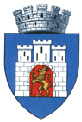                      public local în Municipiul Sighişoara		                          		Anexa nr. 2 la Regulamentul privind organizarea şi efectuarea serviciului autorizare servicii de transport           public local în Municipiul Sighişoara                                                                             FAȚĂ                                                                                                                                                            VERSO                                                                                                                                                            VERSOAnexa nr. 3 la Regulamentul privind organizarea şi efectuarea serviciului autorizare servicii de                          transport public local în Municipiul Sighişoara								RECLAMAŢII ŞI SESIZĂRI – 		     VIZAT,TEL VERDE: 0800080999 	        Municipiul SighişoaraOPC-TG.-MUREŞ  0265-254625DENUMIREA 				     	TRANSPORTATORULUI AUTORIZAT		 (aşa cum este înregistrat la registrul comerţului)			 P.F.A. / I.I. / S.C. _______________ Nume, prenume ( persoana desemnată )        Semnătura şi ştampila transportatorului autorizat			 	Anexa nr. 4 la Regulamentul privind organizarea şi efectuarea serviciului autorizare servicii de         transport public local în Municipiul Sighişoara						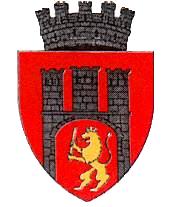 DATE IDENTIFICARE AUTOVEHICUL AUTORIZAT :Marca : 			            __________Nr. înmatriculare : 	            __________Număr de identificare :          __________Culoare la data autorizării : Certificat de înmatriculare – __________                                                                                    Cartea de identitate a vehiculului – __________                                                                                     Certificat de agreare – __________Data primei înmatriculări :	   __.__.____ ( Certificat de înmatriculare )An fabricație :                                   ____ ( Cartea de identitate a vehiculului )TARIFE PRACTICATEZINOAPTETarif dedistanţăLei/kmLei/kmTarif orar(de staţionare)Lei/oraLei/oraTarif dePornireLei/kmLei/km